SPECYFIKACJA ISTOTNYCH WARUNKÓW ZAMÓWIENIAnakontrolę biletów w pociągach Zamawiającego
 dla PKP Szybka Kolej Miejska w Trójmieście Sp. z o.o.Zatwierdził:Zarząd PKP SKM w Trójmieście Sp. z o.o.Zawartość Specyfikacji Istotnych Warunków Zamówienia: Niniejsza Specyfikacja Istotnych Warunków Zamówienia jest nazwana w dalszej treści także „SIWZ” lub „specyfikacją”.Indeksem górnym oznaczonym w tekście cyfrą „1” wskazano specyficzne postanowienia SIWZ odnoszące się do wymagań dotyczących Wykonawców składających wspólną ofertę, zaś indeksem górnym oznaczonym w tekście cyfrą „2” wskazano specyficzne postanowienia SIWZ odnoszące się do wymagań dotyczących Wykonawców mających siedzibę poza granicami Polski.ROZDZIAŁ IINSTRUKCJA DLA WYKONAWCÓW1.	Zamawiający.PKP Szybka Kolej Miejska w Trójmieście Sp. z o.o.ul. Morska 350A, 81-002 GdyniaTelefon: (58) 721 28 19; Faks: (58) 721 29 66Godziny urzędowania: od 8.00 do 14.00email: przetargi@skm.pkp.plStrona internetowa, na której udostępniona jest SIWZ: www.skm.pkp.pl2.	Tryb postępowania.Postępowanie o udzielenie zamówienia prowadzone jest w trybie przetargu nieograniczonego, na podstawie ustawy z dnia 29 stycznia 2004 r. Prawo zamówień publicznych, zwanej dalej „ustawą”, „ustawą Pzp” lub „Pzp”.3.	Oznaczenie i język postępowania.3.1. 	Postępowanie, którego dotyczy niniejszy dokument oznaczone jest znakiem: SKMMS-ZP/N/43/14. Wykonawcy zobowiązani są do powoływania się na ten znak we wszelkich kontaktach z Zamawiającym. 3.2.	Postępowanie prowadzone jest w języku polskim. Wszelkie oświadczenia, zawiadomienia                   i inne dokumenty sporządzane w trakcie postępowania, jak również umowa w sprawie zamówienia publicznego, sporządzone będą w języku polskim.4.	Przedmiot zamówienia.Przedmiotem zamówienia jest świadczenie przez Wykonawcę na rzecz Zamawiającego następujących czynności: kontroli biletów na przejazd osób, przewóz rzeczy i zwierząt, w pociągach uruchamianych przez Zamawiającego, oraz dokumentów poświadczających - w świetle obowiązujących przepisów prawa uprawnienia do ulgowych lub bezpłatnych przejazdów pociągami Zamawiającego, albo uprawniających – w świetle zawartych umów – do ulgowych przejazdów pociągami Zamawiającego;wezwania podróżnego do natychmiastowego opłacenia należności za przejazd wraz z opłatą dodatkową ustaloną na podstawie Rozporządzenia Ministra Infrastruktury z dnia 20 stycznia 2005 r. w sprawie sposobu ustalania wysokości opłat dodatkowych z tytułu przewozu osób, zabranych ze sobą do przewozu rzeczy i zwierząt oraz wysokości opłaty manipulacyjnej a w przypadku odmowy uregulowania należności przez podróżnego, wystawienia wezwania do zapłaty - w przypadku ujawnienia w pociągu podróżnego, który w rozumieniu art. 33a Ustawy z dnia 15 listopada 1984 Prawo Przewozowe (Dz. U. z 2012 r. poz. 1173 z późniejszymi zmianami) nie posiada ważnego biletu na przejazd lub zabrał ze sobą do pociągu – bez odpowiedniego biletu – rzeczy lub zwierząt, w tym psów, za przewóz których taryfa przewiduje opłaty, bez uiszczenia tych opłat, Za spowodowanie zatrzymania środka transportowego bez uzasadnionej przyczyny pobiera się opłatę dodatkową ustaloną na podstawie Rozporządzenia Ministra Infrastruktury z dnia 20 stycznia 2005 r. w sprawie sposobu ustalania wysokości opłat dodatkowych z tytułu przewozu osób, zabranych ze sobą do przewozu rzeczy i zwierząt oraz wysokości opłaty manipulacyjnej a w razie odmowy opłacenia należności również wystawia się wezwanie do zapłaty;sprzedaży w pociągu Zamawiającego biletów na przejazd podróżnym niepełnosprawnym lub                                 o ograniczonej sprawności ruchowej, w przypadkach opisanych w załączniku nr 1 do umowy stanowiącej Rozdział V siwz lub na podstawie innych zaleceń Zamawiającego oraz podróżnym, którzy chcą nabyć bilet w pociągu, a fakt braku biletu zgłoszą przed wejściem do pociągu lub niezwłocznie po wejściu – na warunkach określonych w Regulaminie przewozu osób, rzeczy                i zwierząt przez PKP Szybka Kolej Miejska w Trójmieście (RPO-SKM);ewidencji biletów wydanych biletów, w tym biletów wystawionych z tytułu pobrania należności za przejazd wraz z opłatą dodatkową i wezwań do zapłaty, o których mowa w pkt 4.1.2, oraz przyjmowanie, ewidencjonowanie i rozpatrywanie w imieniu Zamawiającego reklamacji złożonych przez podróżnych;przesyłania podróżnym wezwań do zapłaty wystawionych podczas kontroli biletów                            w pociągach Zamawiającego, których odbioru podróżny odmówił, bądź wezwań do zapłaty nie wręczonych z powodu innych okoliczności (np. opuszczenia pociągu Zamawiającego przez podróżnego itp.) niezwłocznie listem poleconym za potwierdzeniem odbioru, nie późnej niż w terminie 7 dni roboczych od daty sporządzenia wezwania do zapłaty, wraz z pismem przewodnim informującym o konsekwencjach przejazdu bez biletu;pozyskania, po opłaceniu przez Zamawiającego opłaty skarbowej za udostępnienie danych oraz od ewentualnego pełnomocnictwa, danych z systemu PESEL w zakresie miejsca zamieszkania (zameldowania) podróżnego w sytuacji niemożności ustalenia adresu w trakcie kontroli (brak danych adresowych w dokumencie tożsamości okazanym przez podróżnego i odmowa podania adresu zamieszkania w trakcie kontroli w formie oświadczenia) bądź gdy przesłane wezwanie do zapłaty nie zostało skutecznie doręczone podróżnemu z powodu niewłaściwego adresu podanego przez podróżnego w trakcie kontroli w formie oświadczenia;archiwizowania druków potwierdzeń odbioru zawierających datę faktycznego doręczenia przesyłki, określającej terminy procedur reklamacyjnych oraz informujących o konsekwencjach przejazdu bez ważnego biletu, ewidencji wpłat oraz cesji wierzytelności;ewidencjonowania dat doręczeń oraz dat zwrotów przesyłek w oprogramowaniu zawierającym elektroniczną bazę danych opisaną w załączniku nr 5 do umowy stanowiącej Rozdział V siwz. Wykonawca ma obowiązek udostępniać dane pochodzące z bazy danych w formie papierowej i elektronicznej na każde żądanie Zamawiającego;archiwizowania zwrotów wezwań do zapłaty, których operator pocztowy nie był w stanie doręczyć ze względu na błędny adres, nieaktualny adres lub nie podjęcie w terminie awizowanej przesyłki;realizowania przedmiotu umowy zgodnie z postanowieniami Rozporządzenia Parlamentu Europejskiego i Rady Nr 1371/2007/WE z dnia 23 października 2007 roku, dotyczącego praw i obowiązków pasażerów w ruchu kolejowym, ustawą Prawo przewozowe, Regulaminem przewozu osób, rzeczy i zwierząt przez PKP Szybka Kolej Miejska w Trójmieście sp. z o.o. (RPO-SKM), Taryfą przewozową PKP SKM w Trójmieście sp. z o.o. (TP-SKM), Instrukcją dla kierowników pociągu, konduktorów, osób upoważnionych do kontroli biletów oraz dokumentów przewozu osób, rzeczy i zwierząt w pociągach PKP Szybka Kolej Miejska w Trójmieście sp. z o.o. SKMh-22 (H-22), Instrukcją Rachunkowo-kasową dla kas ekspedycyjnych oraz kasy spółki PKP SKM w Trójmieście Sp. z o.o. SKMf-8 (F-8) oraz innymi regulacjami wewnętrznymi obowiązującymi w zakresie kontroli biletów i obsługi podróżnych w Spółce PKP SKM;sporządzania miesięcznych sprawozdań z Kasy Dopłat zgodnie z Instrukcją Rachunkowo-kasową dla kas ekspedycyjnych oraz kasy spółki PKP SKM w Trójmieście Sp. z o.o. SKMf-8 (F-8).Realizację przedmiotu zamówienia Wykonawca jest zobowiązany wykonywać zgodnie z:postanowieniami Rozporządzenia Parlamentu Europejskiego i Rady                                  Nr 1371/2007/WE z dnia 23 października 2007 roku, dotyczącego praw                                     i obowiązków pasażerów w ruchu,ustawą z dnia 15 listopada 1984 Prawo przewozowe (Dz. U. z 2012 r. poz. 1173                     z późniejszymi zmianami), ustawą o publicznym transporcie zbiorowym z dnia 16 grudnia 2010 roku (Dz. U.               z 2011 r. Nr 5 poz. 13),taryfami i regulaminami oraz aktami normatywnymi własnymi obowiązującymi                   w zakresie objętym realizacją zamówienia u Zamawiającego. KOD CPV: 79313000-1 Realizacja usług kontrolnychZamawiający wymaga, aby przedmiot zamówienia był wykonany zgodnie z wymaganiami zawartymi w „Projekcie umowy” (stanowiącym Rozdział IV niniejszej SIWZ) Zamawiający nie dopuszcza możliwości składania ofert częściowych.Zamawiający nie dopuszcza możliwości składania ofert wariantowych.4.5.      Zamawiający nie zamierza udzielać zamówień uzupełniających.4.6.      Zamawiający nie przewiduje zawarcia umowy ramowej.4.7.      Zamawiający nie przewiduje rozliczenia w walutach obcych.4.8.      Zamawiający nie przewiduje aukcji elektronicznej.4.9.      Zamawiający nie przewiduje zwrotu kosztów udziału w postępowaniu.5.	Termin realizacji zamówienia.Termin realizacji zamówienia1 stycznia 2015 roku – 31 grudnia 2015 roku6.	Warunki udziału w postępowaniu, które muszą spełniać Wykonawcy.Zamawiający wymaga, aby Wykonawca spełniał niżej określone warunki ogólne i szczegółowe: Warunki ogólne.Wykonawca może polegać na wiedzy i doświadczeniu, potencjale technicznym, osobach zdolnych do wykonania zamówienia lub zdolnościach finansowych innych podmiotów, niezależnie od charakteru prawnego łączących go z nimi stosunków, Wykonawca w takiej sytuacji zobowiązany jest udowodnić zamawiającemu, iż będzie dysponował zasobami niezbędnymi do realizacji zamówienia, w szczególności przedstawiając w tym celu pisemne zobowiązanie tych podmiotów do oddania mu do dyspozycji niezbędnych zasobów na okres korzystania z nich przy wykonaniu zamówienia.Wykonawca nie może podlegać wykluczeniu z ubiegania się o zamówienie publiczne na podstawie art. 24 ust. 1 pkt 1÷9 i ust. 2 ustawy Pzp. Wykonawcy, którzy nie wykażą spełnienia warunków udziału w postępowaniu, podlegać będą wykluczeniu z udziału w postępowaniu. Ocena spełnienia warunków udziału w postępowaniu dokonywana będzie w oparciu o złożone przez Wykonawcę w niniejszym postępowaniu dokumenty oraz oświadczenia.6.1.1.1 W przypadku Wykonawców składających wspólną ofertę warunek opisany w pkt 6.1.1. musi spełniać każdy z Wykonawców składających wspólną ofertę. Wykonawcy składający wspólną ofertę winni ustanowić pełnomocnika do reprezentowania ich w postępowaniu albo do reprezentowania ich w postępowaniu i zawarcia umowy w sprawie zamówienia publicznego. Wykonawcy wspólnie ubiegający się o niniejsze zamówienie warunki określone w art. 22 ust. 1 pkt 1-4 ustawy Pzp winni spełnić łącznie, natomiast warunek określony w art. 24 ust. 1 oraz art. 24 ust. 2 ustawy Pzp musi spełnić każdy z wykonawców osobno.Oferta Wykonawcy wykluczonego uznana zostanie za odrzuconą.Warunki szczegółowe. 6.2.1.  Potencjał ekonomiczno-finansowy.6.2.1.1 Wykonawca winien znajdować się w sytuacji ekonomicznej i finansowej umożliwiającej zrealizowanie zamówienia tj. Wykonawca winien posiadać środki lub zdolność kredytową                         w wysokości nie mniejszej niż 500 000 PLN.6.2.1.2 Wykonawca winien być ubezpieczony od odpowiedzialności cywilnej w zakresie prowadzonej działalności gospodarczej na kwotę w wysokości co najmniej 500 000 PLN.6.2.1.1	Potencjał ekonomiczno-finansowy Wykonawców składających wspólną ofertę.W przypadku Wykonawców składających wspólną ofertę warunki określone w pkt 6.2.1. winny być spełnione łącznie.6.2.2.  Potencjał techniczny oraz osoby zdolne do wykonania zamówienia.6.2.2.1 Wykonawca winien wykazać, że będzie dysponował minimum 50 osobami (35 kontrolerów i 15 osób do przyjmowania ewidencjonowania i rozpatrywania reklamacji złożonych przez pasażerów)   zdolnymi do wykonania przedmiotu zamówienia wraz z określeniem zakresu wykonywanych przez nich czynności. Wykonawca oświadcza że dysponuje, lub będzie dysponował programem komputerowym do obsługi procesu kontroli biletów i ewidencjonowania wezwań.6.2.2.2 Wykonawca winien złożyć oświadczenie, że w okresie ostatnich trzech lat przed terminem składania ofert, a w przypadku gdy okres prowadzenia działalności jest krótszy – w tym okresie, średnioroczne zatrudnienie u Wykonawcy osób     wykonujących obowiązki kontrolera biletów  wynosiło co najmniej 35 osób. 6.2.2.1	Potencjał techniczny oraz osoby zdolne do wykonania zamówienia Wykonawców składających wspólną ofertę.W przypadku Wykonawców składających wspólną ofertę warunki określone w pkt 6.2.2. winny być spełnione łącznie.6.2.3.  Doświadczenie zawodowe.6.2.3.1 Wymagane jest doświadczenie polegające na zrealizowaniu co najmniej jednego zamówienia o wartości minimum 1 500 000,00 złotych w zakresie świadczenia usług kontroli biletów w środkach publicznej pasażerskiej komunikacji, zrealizowanego w okresie ostatnich trzech lat przed terminem składania ofert, a jeżeli okres prowadzenia działalności jest krótszy to w tym okresie. Wymagane jest również doświadczenie polegające na zrealizowaniu co najmniej jednego zamówienia o wartości minimum 120 000,00 złotych w zakresie świadczenia usług przyjmowania ewidencjonowania i rozpatrywania reklamacji złożonych przez pasażerów komunikacji publicznej zrealizowanego w okresie ostatnich trzech lat przed terminem składania ofert, a jeżeli okres prowadzenia działalności jest krótszy to w tym okresie .6.2.3.1 Doświadczenie zawodowe Wykonawców składających wspólną ofertę.W przypadku Wykonawców składających wspólną ofertę warunki doświadczenia określone                           w pkt 6.2.3. winny być spełniony łącznie.6.2.4   Podwykonawstwo.Zamawiający dopuszcza zlecanie przez Wykonawcę wykonywania przedmiotu zamówienia podwykonawcom. W takim wypadku wykonawca jest zobowiązany wykazać w formularzu ofertowym część zamówienia, którą zamierza powierzyć podwykonawcy. Zamawiający zastrzega, że kluczowa część zamówienia – usługa kontroli biletów, winna być wykonywana przez Wykonawcę osobiście.7.	Dokumenty wymagane dla potwierdzenia spełniania przez Wykonawców warunków udziału w postępowaniu.7.1.	Dla potwierdzenia spełnienia warunków ogólnych, określonych w pkt 6.1. niniejszej Instrukcji dla Wykonawców, Wykonawcy winni przedłożyć niżej wymienione dokumenty:Oświadczenie o spełnianiu warunków określonych w art. 22 ust. 1 ustawy Pzp zgodne                         z treścią Formularza Oświadczenia stanowiącego Rozdział II niniejszej SIWZ.Aktualny odpis z właściwego rejestru lub z centralnej ewidencji i informacji o działalności gospodarczej, jeżeli odrębne przepisy wymagają wpisu do rejestru, w celu wykazania braku podstaw do wykluczenia Wykonawcy w oparciu w art. 24 ust. 1 pkt 2 ustawy Prawo zamówień publicznych, wystawiony nie wcześniej niż 6 miesięcy przed upływem terminu składania ofert.Aktualne informacje z Krajowego Rejestru Karnego w zakresie określonym w art. 24 ust. 1 pkt od 4 do 8 ustawy Pzp wystawione nie wcześniej niż 6 miesięcy przed upływem terminu składania ofert.Aktualne informacje z Krajowego Rejestru Karnego w zakresie określonym w art. 24 ust. 1 pkt 9 ustawy Pzp, wystawione nie wcześniej niż 6 miesięcy przed upływem terminu składania ofert.Aktualne informacje z Krajowego Rejestru Karnego w zakresie określonym w art. 24 ust. 1 pkt 10-11 ustawy Pzp, wystawione nie wcześniej niż 6 miesięcy przed upływem terminu składania ofert.Informujemy, że Biuro Informacyjne Krajowego Rejestru Karnego w Warszawie znajduje się przy ul. Czerniakowskiej 100 tel. (0-22) 39 76 200 fax: 022 39 76 205.Aktualne zaświadczenia właściwego naczelnika urzędu skarbowego oraz właściwego oddziału Zakładu Ubezpieczeń Społecznych lub Kasy Rolniczego Ubezpieczenia Społecznego potwierdzające odpowiednio, że Wykonawca nie zalega z opłacaniem podatków, opłat oraz składek na ubezpieczenie zdrowotne i społeczne, lub zaświadczenia, że uzyskał przewidziane prawem zwolnienie, odroczenie lub rozłożenie na raty zaległych płatności, lub wstrzymanie                    w całości wykonania decyzji właściwego organu. Powyższe zaświadczenia muszą być wystawione nie wcześniej niż 3 miesiące przed upływem terminu składania ofert.7.1.1	W przypadku Wykonawców składających wspólną ofertę, dokumenty wymienione w pkt od 7.1.2. do 7.1.6. winien złożyć każdy z Wykonawców składających wspólną ofertę. Oświadczenie, o którym mowa w pkt 7.1.1. Wykonawcy składający wspólną ofertę winni w zakresie art. 22 ust. 1 pkt 1-4 ustawy Pzp złożyć wspólnie na jednym formularzu,  natomiast w zakresie art. 24 ust. 1                        i ust. 2 ustawy Pzp (tj. wykluczenie z postępowania o udzielenie zamówienia publicznego) każdy z wykonawców z osobna.7.1.2.	Jeżeli Wykonawca ma siedzibę lub miejsce zamieszkania poza terytorium Rzeczypospolitej Polskiej, zamiast dokumentów, o których mowa w pkt 7.1.2., 7.1.4. i 7.1.6. składa odpowiedni dokument lub dokumenty, wystawione zgodnie z prawem kraju, w którym ma siedzibę lub miejsce zamieszkania, potwierdzające odpowiednio, że:a)	nie otwarto jego likwidacji ani nie ogłoszono upadłości,b)	nie zalega z uiszczaniem podatków, opłat, składek na ubezpieczenie społeczne i zdrowotne albo że uzyskał przewidziane prawem zwolnienie, odroczenie lub rozłożenie na raty zaległych płatności lub wstrzymanie w całości wykonania decyzji właściwego organ,c)	nie orzeczono wobec niego zakazu ubiegania się o zamówienie.Dokumenty, o których mowa w lit. a) i c) winny być wystawione nie wcześniej niż 6 miesięcy przed upływem terminu składania ofert, natomiast dokument, o którym mowa w lit. b) winien być wystawiony nie wcześniej niż 3 miesiące przed upływem terminu składania ofert.Jeżeli Wykonawca ma siedzibę lub miejsce zamieszkania poza terytorium Rzeczypospolitej Polskiej, zamiast dokumentu, o których mowa w pkt 7.1.3. i 7.1.5, składa zaświadczenie właściwego organu sądowego lub administracyjnego kraju pochodzenia albo zamieszkania osoby, której dokumenty dotyczą, w zakresie określonym w art. 24 ust. 1 pkt 4÷8 ustawy Pzp, wystawione nie wcześniej niż 6 miesięcy przed upływem terminu składania ofert.Jeżeli w kraju pochodzenia osoby lub w kraju, w którym Wykonawca ma siedzibę lub miejsce zamieszkania, nie wydaje się dokumentów, o których mowa w pkt 7.1.2., 7.1.3., 7.1.4., 7.1.5  i 7.1.6., zastępuje się je dokumentem zawierającym oświadczenie złożone przed notariuszem, właściwym organem sądowym, administracyjnym albo organem samorządu zawodowego lub gospodarczego odpowiednio kraju pochodzenia osoby lub kraju, w którym Wykonawca ma siedzibę lub miejsce zamieszkania. Przedmiotowy dokument lub dokumenty zawierające ww. oświadczenia winny być wystawione w terminach przewidzianych dla odpowiadających im dokumentów wskazanych w pkt 7.1.2., 7.1.3., 7.1.4., 7.1.5 i 7.1.6.W przypadku wątpliwości co do treści dokumentu złożonego przez Wykonawcę mającego siedzibę lub miejsce zamieszkania poza terytorium Rzeczypospolitej Polskiej, Zamawiający może zwrócić się do właściwych organów odpowiednio kraju miejsca zamieszkania osoby lub kraju, w którym Wykonawca ma siedzibę lub miejsce zamieszkania, z wnioskiem o udzielenie niezbędnych informacji dotyczących przedłożonego dokumentu.Na potwierdzenie spełniania warunków szczegółowych, opisanych w pkt 6.2. niniejszej Instrukcji dla Wykonawców, Wykonawcy winni przedłożyć następujące dokumenty: Informację banku lub spółdzielczej kasy oszczędnościowo-kredytowej, w którym Wykonawca posiada rachunek, potwierdzającą, że wysokość posiadanych środków finansowych lub zdolność kredytowa Wykonawcy wystarcza do spełnienia warunku określonego w pkt 6.2.1.1 Dokumenty te muszą być wystawione nie wcześniej niż 3 miesiące przed upływem terminu składania ofert. Opłaconą polisę, a w przypadku jej braku inny dokument potwierdzający, że Wykonawca jest ubezpieczony od odpowiedzialności cywilnej w zakresie prowadzonej działalności związanej                    z przedmiotem zamówienia. Dokument winien potwierdzać spełnienie warunku określonego w pkt 6.2.1.2 niniejszej Instrukcji dla Wykonawców.Wypełniony załącznik nr 2 do  Rozdziału II niniejszej SIWZ. Treść oświadczenia musi potwierdzać spełnianie warunku, o którym mowa w pkt 6.2.2.1 i 6.2.2.2 niniejszej SIWZ. Wykaz zrealizowanych przez Wykonawcę usług („Doświadczenie zawodowe”), zgodny z treścią formularza stanowiącego Załącznik nr 1 do Rozdziału II. Treść oświadczenia musi potwierdzać spełnianie warunku, o którym mowa w pkt 6.2.3.1 niniejszej Instrukcji dla Wykonawców. Do wykazu winny być dołączone dokumenty potwierdzające, że zamówienia w nim wymienione zostały wykonane należycie.W przypadku Wykonawców składających wspólną ofertę, dokumenty wymienione w pkt 7.2.1, 7.2.2, 7.2.3, 7.2.4, winny być złożone przez tego i/lub tych Wykonawców, którzy są odpowiedzialni za spełnienie warunków.Informacje określone w walucie innej niż w PLN, będą przeliczane na podstawie średniego kursu NBP, obowiązującego w dniu publikacji ogłoszenia o zamówieniu.8.	Opis sposobu przygotowania ofert. Zawartość oferty.Na ofertę składa się wypełniony formularz „Oferta” wg wzoru zamieszczonego w Rozdziale III SIWZ.8.2.	Wykaz oświadczeń i dokumentów, które winny być złożone wraz z ofertą.Oświadczenia i dokumenty wymagane postanowieniami pkt 7.Pełnomocnictwo do podpisania oferty (obejmujące także czynność potwierdzania za zgodność z oryginałem dokumentów składanych wraz z ofertą), o ile prawo to nie wynika z innych dokumentów złożonych wraz z ofertą. Treść pełnomocnictwa musi jednoznacznie wskazywać czynności do wykonywania których pełnomocnik jest upoważniony.W przypadku, jeżeli pełnomocnictwa udzieliła osoba, która nie jest uprawniona do reprezentowania podmiotu zgodnie z odpisem z właściwego rejestru, należy dołączyć do oferty również odpisy dokumentów wykazujących umocowanie tej osoby.8.2.31	Pełnomocnictwo do reprezentowania Wykonawców w postępowaniu albo reprezentowania Wykonawców w postępowaniu i zawarcia umowy w sprawie zamówienia publicznego,                   w przypadku gdy Wykonawcy wspólnie ubiegają się o udzielenie zamówienia. 8.3.	Forma oferty oraz oświadczeń i dokumentów składanych wraz z ofertą.Oferta oraz pozostałe dokumenty, dla których Zamawiający określił wzory w Rozdziałach II, III i IV niniejszej SIWZ, winny być sporządzone zgodnie z tymi wzorami co do treści oraz opisu kolumn i wierszy.Oferta winna być sporządzona, pod rygorem nieważności, w formie pisemnej, w języku polskim, w formie zapewniającej pełną czytelność jej treści.Dokumenty opisane w punktach:a)	7.1.1., 7.2.3., 7.2.4. (wykaz zrealizowanych usług) i 8.1.1. – winny być złożone w oryginale;b)	od 7.1.2. do 7.1.6. (oraz ich zagraniczne odpowiedniki określone w pkt 7.12) oraz 7.2.4 (dokumenty potwierdzające, ze zamówienie zostało wykonane należycie) a także               w pkt 7.2.1., 7.2.2. – winny być złożone w formie oryginału lub kserokopii poświadczonej za zgodność z oryginałem przez Wykonawcę;c)	8.2.2., 8.2.3. i 8.2.3.1 – winny być złożone w oryginale, poświadczonej notarialnie za zgodność z oryginałem kopii, sporządzonego przez notariusza odpisu lub wyciągu                z dokumentu, lub kopii poświadczonej za zgodność z oryginałem przez mocodawcę.Oświadczenia i dokumenty sporządzone w języku obcym należy przedstawić wraz z ich tłumaczeniem na język polski, poświadczonym przez Wykonawcę. Dokumenty urzędowe sporządzone w języku obcym należy złożyć wraz z ich tłumaczeniem sporządzonym przez tłumacza przysięgłego, poświadczonym przez Wykonawcę.Wszystkie strony oferty winny być podpisane lub parafowane przez Wykonawcę. Wszelkie zmiany w treści oferty (poprawki, przekreślenia, dopiski, itp.) powinny być podpisane lub parafowane przez Wykonawcę – w przeciwnym wypadku nie będą uwzględniane.Strony oferty winny być trwale ze sobą połączone i kolejno ponumerowane, z zastrzeżeniem sytuacji opisanej w pkt 8.3.7. W treści oferty winna być umieszczona informacja o ilości jej stron.W przypadku, gdyby oferta i załączone do niej dokumenty zawierały informacje, stanowiące tajemnicę przedsiębiorstwa w rozumieniu przepisów o zwalczaniu nieuczciwej konkurencji, Wykonawca winien w sposób nie budzący wątpliwości zastrzec, które spośród przedstawionych informacji stanowią tajemnicę przedsiębiorstwa. Informacje te winny być umieszczone                         w osobnym wewnętrznym opakowaniu, trwale ze sobą połączone  i ponumerowane                                z  zachowaniem ciągłości numeracji stron oferty. Nie mogą stanowić tajemnicy przedsiębiorstwa informacje podawane do wiadomości podczas otwarcia ofert, tj. informacje dotyczące ceny, terminu wykonania zamówienia, okresu gwarancji i warunków płatności zawartych w ofercie.Wymagania określone w pkt 8.3.5., 8.3.6. i 8.3.7. nie stanowią o treści oferty i ich niespełnienie nie będzie skutkować odrzuceniem oferty, jednak wszelkie negatywne konsekwencje mogące wyniknąć z niedostosowania się do wymagań będą obciążały Wykonawcę. 8.4	Opakowanie, zmiany lub wycofanie oferty.8.4.1.	Ofertę wraz z pozostałymi oświadczeniami i dokumentami należy umieścić w zamkniętym opakowaniu, uniemożliwiającym odczytanie jego zawartości bez uszkodzenia tego opakowania. Opakowanie winno być oznaczone nazwą (firmą) i adresem Wykonawcyoraz opisane: „PKP Szybka Kolej Miejska w Trójmieście sp. z o.o.”ul. Morska 350 A, 81-002 Gdynia „Kontrola biletów w pociągach PKP SKM”Nie otwierać przed dniem 27 LISTOPADA 2014 r., godz. 11.00 Wykonawca może wprowadzić zmiany do złożonej przez siebie oferty lub wycofać złożoną przez siebie ofertę. Informacja o zmianach lub wycofaniu oferty winny być doręczone Zamawiającemu na piśmie, pod rygorem nieważności, przed upływem terminu składania ofert. Oświadczenie o wprowadzeniu zmian lub wycofaniu oferty winny być opakowane tak jak oferta, a opakowanie winno zawierać dodatkowe oznaczenie odpowiednio wyrazem: „ZMIANA” lub „WYCOFANIE”.9.	Miejsce i termin składania ofert.Oferty winny być złożone w terminie do 27 listopada 2014 r., do godziny 10:00. w siedzibie Zamawiającego w Gdyni: ul. Morska 350A, pokój nr 313.9.2.	Zamawiający niezwłocznie zawiadomi Wykonawcę o złożeniu oferty po terminie składania ofert oraz dokona zwrotu tej oferty po upływie terminu do wniesienia odwołania.10.	Opis sposobu udzielania wyjaśnień dotyczących treści niniejszej SIWZ oraz oświadczenie, czy Zamawiający zamierza zwołać zebranie Wykonawców.Wszelkie oświadczenia, wnioski, zawiadomienia oraz inne informacje Zamawiający                            i Wykonawcy przekazują sobie pisemnie lub faksem. Zamawiający udzielając wyjaśnień dotyczących treści niniejszej SIWZ postępować będzie zgodnie z art. 38 Pzp. Pytania należy kierować do Zamawiającego z powołaniem się na numer sprawy określony               w pkt 3.1 niniejszej Instrukcji dla Wykonawców – pisemnie na adres: ul. Morska 350A, 81-002 Gdynia, faksem na nr: (58) 721 29 66. W przypadku rozbieżności pomiędzy treścią niniejszej SIWZ a treścią udzielonych odpowiedzi, jako obowiązującą należy przyjąć treść pisma zawierającego późniejsze oświadczenie Zamawiającego.W uzasadnionych przypadkach Zamawiający może przed upływem terminu składania ofert, zmienić treść niniejszej SIWZ. Zmiana może wynikać z pytań zadanych przez Wykonawców, jak i z własnej inicjatywy Zamawiającego. Dokonaną zmianę Zamawiający przekazuje niezwłocznie wszystkim Wykonawcom, którym przekazano SIWZ, oraz zamieszcza na stronie internetowej, na której udostępniana jest SIWZ.Jeżeli w wyniku zmiany treści niniejszej SIWZ nieprowadzącej do zmiany treści ogłoszenia                     o zamówieniu jest niezbędny dodatkowy czas na wprowadzenie zmian w ofertach, Zamawiający przedłuży termin składania ofert i poinformuje o tym wykonawców, którym przekazano niniejszą SIWZ, oraz na stronie internetowej, na której zamieszczona jest niniejsza SIWZ.Zamawiający wyznacza:p. Sławomira Szlendak, nr tel. (+48 58) 721 28 69 (dni robocze - w godzinach: 8:00 – 14:00)do porozumiewania się z Wykonawcami w kwestiach merytorycznych,p. Agnieszkę Kozłowską, nr tel. (+48 58) 721 28 19 (dni robocze - w godzinach: 8:00 – 14:00) do porozumiewania się z Wykonawcami w kwestiach formalno-prawnych.11.	Termin, do którego Wykonawca będzie związany złożoną ofertą.11.1.	Termin związania ofertą wynosi 60 dni. Bieg terminu rozpoczyna się wraz z upływem terminu składania ofert.11.2.	Wykonawca samodzielnie lub na wniosek Zamawiającego może przedłużyć termin związania ofertą, na czas niezbędny do zawarcia umowy w sprawie niniejszego zamówienia publicznego,             z tym że Zamawiający może tylko raz, co najmniej na 3 dni przed upływem terminu związania ofertą, zwrócić się do Wykonawcy o wyrażenie zgody na przedłużenie tego terminu o oznaczony okres, nie dłuższy jednak niż 60 dni.11.3.	W przypadku wniesienia odwołania po upływie terminu składania ofert bieg terminu związania ofertą ulega zawieszeniu do czasu ogłoszenia przez Krajową Izbę Odwoławczą orzeczenia.12.	Wskazanie miejsca i terminu otwarcia ofert.Oferty zostaną otwarte w dniu 27 listopada 2014 r., o godzinie 11.00 w siedzibie Zamawiającego w Gdyni, przy ul. Morskiej 350A, w pokoju/sali nr 313.13.	Informacje o trybie otwarcia i oceny ofert.Zamawiający otworzy oferty w miejscu i terminie wskazanym w pkt 12. Otwarcie ofert jest jawne. Bezpośrednio przed otwarciem ofert Zamawiający poda kwotę, jaką zamierza przeznaczyć na sfinansowanie zamówienia. W trakcie otwarcia ofert Zamawiający odczyta nazwę (firmę) oraz adres Wykonawcy, którego oferta jest otwierana oraz informacje dotyczące ceny oferty, terminu wykonania zamówienia, okresu gwarancji i warunków płatności zawartych w ofercie.Zamawiający wezwie Wykonawców, którzy w określonym terminie nie złożyli wymaganych przez Zamawiającego oświadczeń i dokumentów potwierdzających spełnianie warunków udziału w postępowaniu lub którzy nie złożyli pełnomocnictw, albo którzy złożyli wymagane przez Zamawiającego oświadczenia i dokumenty zawierające błędy lub którzy złożyli wadliwe pełnomocnictwa, do ich złożenia w wyznaczonym terminie, chyba że mimo ich złożenia oferta wykonawcy podlega odrzuceniu albo konieczne byłoby unieważnienie postępowania. Złożone na wezwanie Zamawiającego oświadczenia i dokumenty powinny potwierdzać spełnianie przez Wykonawcę warunków udziału w postępowaniu oraz spełnianie przez oferowane dostawy wymagań określonych przez Zamawiającego, nie później niż w dniu, w którym upłynął termin składania ofert.Zamawiający wezwie Wykonawców, w wyznaczonym przez siebie terminie, do złożenia wyjaśnień dotyczących oświadczeń i dokumentów potwierdzających spełnianie warunków udziału w postępowaniu, lub oświadczeń i dokumentów potwierdzających spełnianie warunków, że oferowany przedmiot zamówienia spełnia wymagania określone przez Zamawiającego.W toku dokonywania badania i oceny ofert Zamawiający może również żądać udzielenia przez Wykonawców wyjaśnień dotyczących treści złożonych przez nich ofert. Zamawiający w celu ustalenia, czy oferta zawiera rażąco niską cenę w stosunku do przedmiotu zamówienia, zwróci się do Wykonawcy o udzielenie w określonym terminie wyjaśnień dotyczących elementów oferty mających wpływ na wysokość ceny. Jeżeli Wykonawca,                           w wyznaczonym przez Zamawiającego terminie, nie złoży wyjaśnień lub jeżeli dokonana ocena wyjaśnień wraz z dostarczonymi dowodami potwierdzi, że oferta zawiera rażąco niską cenę w stosunku do przedmiotu zamówienia, wówczas Zamawiający odrzuci ofertę.Zamawiający poprawi w tekście oferty oczywiste omyłki pisarskie, oczywiste omyłki rachunkowe z uwzględnieniem konsekwencji rachunkowych dokonanych poprawek oraz inne omyłki polegające na niezgodności oferty z niniejszą SIWZ, niepowodujące istotnych zmian w treści oferty niezwłocznie zawiadamiając o tym Wykonawcę, którego oferta została poprawiona.Zamawiający wykluczy Wykonawcę z postępowania, o ile zajdą wobec tego Wykonawcy  okoliczności wskazane w art. 24 ustawy Pzp.Zamawiający odrzuci ofertę w przypadku zaistnienia wobec niej przesłanek określonych w art. 89 ustawy Pzp.Kryteria wyboru oferty najkorzystniejszejOcenie będą podlegać wyłącznie oferty niepodlegające odrzuceniu.Za ofertę najkorzystniejszą zostanie uznana oferta, której zostanie przyznana najwyższa ilość punktów (tj. 100 pkt). 100 pkt otrzyma oferta, która będzie najkorzystniejsza dla ceny (C).Oferta z najniższą ceną otrzyma 100 pkt, zgodnie z poniższym wzorem:najniższa cena spośród cen wszystkich nieodrzuconych ofertC = ------------------------------------------------------------------------------------- x 100 pktcena oferty ocenianejNa cenę oferty składają się następujące elementy:wynagrodzenie za jedną roboczogodzinę kontroli biletów,wynagrodzenie za jedno wystawione wezwanie do zapłaty,wynagrodzenie za jeden wystawiony bilet wraz z opłatą dodatkową,wynagrodzenie ryczałtowe za jeden miesiąc realizowania pozostałych usług, o których mowa w 4.1. Rozdziału I SIWZ oraz projekcie umowy,wszelkie inne koszty towarzyszące wykonaniu zamówienia,podatek VAT.Jeżeli nie będzie można dokonać wyboru oferty najkorzystniejszej ze względu na to,                         że zostały złożone oferty o takiej samej cenie, Zamawiający wezwie Wykonawców, którzy złożyli te oferty, do złożenia w terminie określonym przez Zamawiającego ofert dodatkowych. Wykonawcy, składając oferty dodatkowe, nie mogą zaoferować cen wyższych niż zaoferowane w złożonych ofertach.Jeżeli okaże się, że złożono ofertę, której wybór prowadziłby do powstania obowiązku podatkowego Zamawiającego zgodnie z przepisami o podatku od towarów i usług w zakresie dotyczącym wewnątrzwspólnotowego nabycia towarów, Zamawiający w celu oceny takiej oferty doliczy do przedstawionej w niej ceny podatek od towarów i usług, który miałby obowiązek wpłacić zgodnie z obowiązującymi przepisamiZamawiający zawiadomi jednocześnie wszystkich Wykonawców, którzy złożyli ofertę,                  o wyborze oferty najkorzystniejszej, podając nazwę (firmę), albo imię i nazwisko, siedzibę albo adres zamieszkania i adres Wykonawcy, którego ofertę wybrano oraz uzasadnienie jej wyboru,             a także nazwy (firmy), albo imiona i nazwiska, siedziby albo miejsca zamieszkania i adresy Wykonawców, którzy złożyli oferty, a także punktację przyznaną ofertom w każdym kryterium oceny ofert i łączną punktację, oraz o Wykonawcach, którzy zostali wykluczeni z postępowania oraz o Wykonawcach, których oferty zostały odrzucone, podając uzasadnienie faktyczne                        i prawne. W tymże zawiadomieniu Zamawiający informuje także o terminie, po którego upływie umowa w sprawie niniejszego zamówienia publicznego może być zawarta.Niezwłocznie po wyborze najkorzystniejszej oferty Zamawiający zamieści informacje,                    o których mowa w pkt 14.6 niniejszej SIWZ, na stronie internetowej oraz w miejscu publicznie dostępnym w swojej siedzibie.15.	Unieważnienie postępowania.Zamawiający unieważni postępowanie w przypadkach określonych w art. 93 ustawy Pzp.W zawiadomieniu o unieważnieniu postępowania Zamawiający poda przyczyny faktyczne                           i prawne unieważnienia. W przypadku unieważnienia postępowania przed upływem terminu składania ofert, przedmiotowe zawiadomienie zostanie przesłane wszystkim Wykonawcom, którzy ubiegali się o udzielenie zamówienia, natomiast w przypadku unieważnienia postępowania po upływie terminu składania ofert –Wykonawcom, którzy złożyli oferty.16.	Udzielenie zamówienia.16.1.	Zamawiający udzieli zamówienia Wykonawcy, którego oferta zostanie uznana za najkorzystniejszą.16.2.	Jeżeli Wykonawca, którego oferta została wybrana, uchyli się od zawarcia umowy, Zamawiający będzie mógł wybrać ofertę najkorzystniejszą spośród pozostałych ofert, bez przeprowadzania ich ponownej oceny, chyba że będą zachodzić przesłanki, o których mowa w art. 93 ust. 1 Pzp.16.3.	Zamawiający dopuszcza możliwość dokonania zmiany postanowień umowy w przypadkach określonych w projekcie umowy.17.	Wymagania dotyczące wadium.Wykonawca składający ofertę jest zobowiązany do wniesienia wadium w wysokości:100 000,00 PLN (słownie: sto tysięcy złotych).Wadium musi być wniesione przed upływem terminu składania ofert w następujących formach,  w zależności od wyboru Wykonawcy:pieniądzu, przelewem na rachunek bankowy: 88 1130 1121 0080 0116 9520 0008;poręczeniach bankowych lub poręczeniach spółdzielczej kasy oszczędnościowo-kredytowej, z tym że poręczenie kasy jest zawsze poręczeniem pieniężnym;gwarancjach bankowych;gwarancjach ubezpieczeniowych;poręczeniach udzielanych przez podmioty, o których mowa w art. 6b ust. 5 pkt 2 ustawy               z dnia 9 listopada 2000 roku o utworzeniu Polskiej Agencji Rozwoju Przedsiębiorczości (Dz.U. Nr 109, poz. 1158, z późn. zm.).Wadium musi obejmować cały okres związania ofertą.Wadium wniesione w pieniądzu Zamawiający przechowuje na rachunku bankowym.W przypadku, gdy wadium wnoszone jest w innej formie niż pieniądz, Wykonawca winien oryginał gwarancji lub poręczenia złożyć w siedzibie Zamawiającego w Gdyni ul. Morska 350A w pokoju nr 313, natomiast kserokopię – zgodnie z pkt 8.2.2. niniejszej Instrukcji dla Wykonawców. Wykonawca, który nie wniesie wadium w wysokości określonej w pkt 17.1., w formie lub formach, o których mowa w pkt 17.2. zostanie wykluczony z postępowania.Zamawiający zwraca wadium wszystkim wykonawcom niezwłocznie po wyborze oferty najkorzystniejszej lub unieważnieniu postępowania, z wyjątkiem wykonawcy, którego oferta została wybrana jako najkorzystniejsza z zastrzeżeniem przypadku określonego w art. 46 ust. 4a ustawy Pzp. Wykonawcy, którego oferta została wybrana jako najkorzystniejsza, zamawiający zwraca wadium niezwłocznie po zawarciu umowy w sprawie niniejszego zamówienia publicznego.Zamawiający, dokona niezwłocznie zwrotu wadium, na wniosek Wykonawcy, który wycofał ofertę przed upływem terminu do składania ofert.Zamawiający zażąda ponownego wniesienia wadium przez Wykonawcę, któremu zwrócono wadium na podstawie art. 46 ust. 1 Pzp, jeżeli w wyniku rozstrzygnięcia odwołania jego oferta została wybrana jako najkorzystniejsza. Wykonawca wnosi wadium w terminie określonym przez Zamawiającego.Jeżeli wadium wniesiono w pieniądzu Zamawiający zwróci je wraz z odsetkami wynikającymi                 z umowy rachunku bankowego, na którym było ono przechowywane, pomniejszone o koszty prowadzenia rachunku oraz prowizji bankowej za przelew pieniędzy na rachunek bankowy wskazany przez Wykonawcę. Zamawiający zatrzyma wadium wraz z odsetkami, jeżeli Wykonawca w odpowiedzi na wezwanie, o którym mowa w art. 26 ust. 3 ustawy, nie złożył dokumentów o których mowa                   w art. 25 ust. 1 ustawy, lub pełnomocnictw, chyba że udowodni, że wynika to z przyczyn nieleżących po jego stronie.Wykonawca, którego oferta zostanie wybrana utraci wadium wraz z odsetkami na rzecz Zamawiającego w przypadku, gdy:odmówi podpisania umowy w sprawie niniejszego zamówienia na warunkach określonych w ofercie;nie wniósł wymaganego zabezpieczenia należytego wykonania umowy;zawarcie umowy w sprawie niniejszego zamówienia stanie się niemożliwe z przyczyn leżących po stronie Wykonawcy.18.	Opis sposobu obliczenia ceny oferty.Wykonawca winien podać na formularzu ofertowym cenę netto w PLN za jeden miesiąc wykonywanych usług szczegółowo opisanych w opisie przedmiotu zamówienia, zgodnie z wymogami określonymi w SIWZ. Do ceny netto Wykonawca winien doliczyć podatek VAT w obowiązującej wysokości                           i wyliczyć cenę brutto. Nie dotyczy to Wykonawcy biorącego udział                                              w wewnątrzwspólnotowym nabyciu towarów, w sytuacji, gdy obowiązek podatkowy powstaje po stronie Zamawiającego.Cenę brutto jednego miesiąca wykonywania usług należy wyliczyć w następujący sposób:= (iloczyn 4 500 roboczogodzin kontroli biletów w pociągach Zamawiającego i ceny brutto za jedną roboczogodzinę kontroli biletów w pociągach Zamawiającego) + (iloczyn sumy 5 000 wezwań do zapłaty i ceny brutto za wystawienie jednego wezwania do zapłaty) + (iloczyn sumy 500 wystawionych biletów wraz z opłatą dodatkową i ceny brutto za jeden wystawiony bilet wraz z opłata dodatkową*) + (ryczałtowa cena brutto za jeden miesiąc realizowania pozostałych usług, o których mowa w 4.1 Rozdziału I siwz i projekcie umowy). * dotyczy biletów wystawionych w razie ujawnienia, przez kontrolera, podróżnego bez odpowiedniego biletu/dokumentu poświadczającego uprawnienie do bezpłatnego lub ulgowego przejazdu, czyli biletu zawierającego należność za przewóz i opłatę dodatkową wynikająca z rozporządzenia Ministra Infrastruktury.  Zamawiający nie płaci wynagrodzenia za wystawione bilety na przejazd, zawierające jedynie należność za przewóz (np. bilet wystawiony osobie niepełnosprawnej lub osobie o ograniczonej sprawności ruchowej). Cena oferty (tj. cena realizacji przedmiotu zamówienia za jeden miesiąc świadczenia usług) musi obejmować całkowity koszt wykonania przedmiotu zamówienia oraz wszelkie koszty towarzyszące wykonaniu.Ostateczna miesięczna wysokość wynagrodzenia Wykonawcy będzie obliczana zgodnie                                     z postanowieniem §8 ust. 4 projektu umowy zawartego w Rozdziale V SIWZ.  19.	Formalności, jakich należy dopełnić przed zawarciem umowy.19.1    Wskazanie osób umocowanych do zawarcia umowy oraz złożenie oryginałów pełnomocnictw lub poświadczonych notarialnie za zgodność z oryginałem kopii pełnomocnictw, lub sporządzonych przez notariusza odpisów lub wyciągów z pełnomocnictw, lub kopii pełnomocnictw poświadczonych za zgodność z oryginałem przez mocodawcę – o ile do zawarcia umowy przez wskazaną osobę będzie wymagane pełnomocnictwo.20.	Pouczenie o środkach ochrony prawnej.20.1.    Środki ochrony prawnej przysługują wykonawcy, a także innemu podmiotowi, jeżeli ma lub miał interes w uzyskaniu zamówienia oraz poniósł lub może ponieść szkodę 
w wyniku naruszenia przez zamawiającego przepisów ustawy. Środki ochrony prawnej wobec ogłoszenia o zamówieniu oraz specyfikacji istotnych warunków zamówienia przysługują również organizacjom wpisanym na listę, o której mowa w art. 154 pkt 5 ustawy. 20.2.    Odwołanie przysługuje wyłącznie od niezgodnej z przepisami ustawy czynności zamawiającego podjętej w postępowaniu lub zaniechania czynności, do której zamawiający jest zobowiązany na podstawie ustawy. 20.3.   Odwołanie powinno wskazywać czynność lub zaniechanie czynności zamawiającego, której zarzuca się niezgodność z przepisami ustawy, zawierać zwięzłe przedstawienie zarzutów, określać żądanie oraz wskazywać okoliczności faktyczne i prawne uzasadniające wniesienie odwołania. 20.4.  Odwołanie wnosi się do Prezesa Krajowej Izby Odwoławczej w formie pisemnej albo elektronicznej opatrzonej bezpiecznym podpisem elektronicznym weryfikowanym za pomocą ważnego kwalifikowanego certyfikatu. Odwołujący przesyła kopię odwołania zamawiającemu przed upływem terminu do wniesienia odwołania w taki sposób, aby mógł on zapoznać się                 z jego treścią przed upływem tego terminu. Domniemywa się, iż zamawiający mógł zapoznać się z treścią odwołania przed upływem terminu do jego wniesienia, jeżeli przesłanie jego kopii nastąpiło przed upływem terminu do jego wniesienia za pomocą jednego ze sposobów określonych w art. 27 ust. 2 ustawy.20.5. Wykonawca może w terminie przewidzianym do wniesienia odwołania poinformować zamawiającego o niezgodnej z przepisami ustawy czynności podjętej przez niego lub zaniechaniu czynności, do której jest on zobowiązany na podstawie ustawy, na które nie przysługuje odwołanie na podstawie art. 180 ust. 2 ustawy. W przypadku uznania zasadności przekazanej informacji zamawiający powtarza czynność albo dokonuje czynności zaniechanej, informując o tym wykonawców w sposób przewidziany w ustawie dla tej czynności. 20.6.    Na czynności, o których mowa w art. 181 ust. 2, nie przysługuje odwołanie, z zastrzeżeniem art. 180 ust. 2 ustawy. Odwołanie wnosi się: w terminie 10 dni od dnia przesłania informacji                  o czynności zamawiającego stanowiącej podstawę jego wniesienia – jeżeli zostały przesłane                w sposób określony w art. 27 ust. 2 ustawy, albo w terminie 15 dni – jeżeli zostały przesłane                w inny sposób.20.7.   Odwołanie wobec treści ogłoszenia o zamówieniu, a także wobec postanowień specyfikacji istotnych warunków zamówienia, wnosi się w terminie: 10 dni od dnia publikacji ogłoszenia                 w Dzienniku Urzędowym Unii Europejskiej lub zamieszczenia specyfikacji istotnych warunków zamówienia na stronie internetowej. Odwołanie wobec czynności innych niż określone w art. 182 ust. 1 i 2 ustawy wnosi się: w terminie 10 dni od dnia, w którym powzięto lub przy zachowaniu należytej staranności można było powziąć wiadomość o okolicznościach stanowiących podstawę jego wniesienia. Jeżeli zamawiający nie opublikował ogłoszenia o zamiarze zawarcia umowy lub mimo takiego obowiązku nie przesłał wykonawcy zawiadomienia o wyborze oferty najkorzystniejszej, odwołanie wnosi się nie później niż w terminie: 1) 30 dni od dnia publikacji w Dzienniku Urzędowym Unii Europejskiej ogłoszenia                          o udzieleniu zamówienia; 2) 6 miesiąca od dnia zawarcia umowy, jeżeli zamawiający nie zamieścił 
w Dzienniku Urzędowym Unii Europejskiej ogłoszenia o udzieleniu zamówienia. 20.8.  W przypadku wniesienia odwołania wobec treści ogłoszenia o zamówieniu lub postanowień specyfikacji istotnych warunków zamówienia zamawiający może przedłużyć termin składania ofert. W przypadku wniesienia odwołania po upływie terminu składania ofert bieg terminu związania ofertą ulega zawieszeniu do czasu ogłoszenia przez Krajową Izbę Odwoławczą orzeczenia. W przypadku wniesienia odwołania zamawiający nie może zawrzeć umowy do czasu ogłoszenia przez Krajową Izbę Odwoławczą orzeczenia. 21.    Zamawiający będzie żądał od wybranego Wykonawcy wniesienia zabezpieczenia należytego wykonania umowy w wysokości 10% wartości umowy, wyliczonej jako iloczyn miesięcy obowiązywania umowy i miesięcznego wynagrodzenia wyliczonego zgodnie z pkt. 18.3 SIWZ). 21.1.	Zabezpieczenie służy pokryciu roszczeń z tytułu niewykonania lub nienależytego wykonania umowy.21.2.	Zabezpieczenie może być wnoszone w następujących formach:pieniądzu;poręczeniach bankowych lub poręczeniach spółdzielczej kasy oszczędnościowo – kredytowej, z tym, że zobowiązanie kasy jest zawsze zobowiązaniem pieniężnym;gwarancjach bankowych;gwarancjach ubezpieczeniowych;poręczeniach udzielanych przez podmioty, o których mowa w art. 6 pkt 4 lit. B ustawy z dnia 9 listopada 2000 r. o utworzeniu Polskiej Agencji Rozwoju Przedsiębiorczości.21.3.	Za zgodą Zamawiającego zabezpieczenie może być wnoszone również:w wekslach z poręczeniem wekslowym banku lub spółdzielczej kasy oszczędnościowo – kredytowej,przez ustanowienie zestawu na papierach wartościowych emitowanych przez Skarb Państwa lub jednostkę samorządu terytorialnego;przez ustanowienie zestawu rejestrowego na zasadach określonych w przepisach o zestawie rejestrowym i rejestrze zestawów.21.4.	Zabezpieczenie wnoszone w pieniądzu należy wpłacić przelewem na rachunek bankowy Zamawiającego: Bank BGK nr 88 1130 1121 0080 0116 9520 0008.21.5.	W przypadku wniesienia wadium w pieniądzu wykonawca może wyrazić zgodę na zaliczenie kwoty wadium na poczet zabezpieczenia.21.6.	Jeżeli zabezpieczenie wniesiono w pieniądzu, zamawiający przechowuje je na oprocentowanym rachunku bankowym. Zamawiający zwraca zabezpieczenie wniesione w pieniądzu z odsetkami wynikającymi z umowy rachunku bankowego, na którym było ono przechowywane, pomniejszone o koszt prowadzenia tego rachunku oraz prowizji bankowej za przelew pieniędzy na rachunek bankowy wykonawcy.21.7.	Zabezpieczenie należytego wykonania umowy w pozostałych formach należy wnieść                          w siedzibie Zamawiającego III piętro pok. 313.22.	Przesłanki do zmiany treści umowy.22.1.    Przesłanki do zmiany treści umowy określono w §12 ust. 9 projektu umowy.ROZDZIAŁ IIformularz oświadczenia o spełnianiu warunków określonych w art. 22 ust. 1 Pzpwraz z załącznikaMISkładając ofertę w przetargu nieograniczonym na usługę kontroli biletów w pociągach Zamawiającego, dla PKP Szybka Kolej Miejska w Trójmieście Sp. z o.o., oświadczamy, że spełniamy warunki dotyczące:posiadania uprawnień do wykonywania określonej działalności lub czynności, jeżeli przepisy prawa nakładają obowiązek ich posiadania,posiadania wiedzy i doświadczenia,dysponowania odpowiednim potencjałem technicznym oraz osobami zdolnymi do wykonania zamówienia,sytuacji ekonomicznej i finansowej.Nie podlegamy wykluczeniu z postępowania o udzielenie zamówienia publicznego na podstawie art. 24 ustawy Prawo zamówień publicznych.__________________, dnia __. __.2014 r._______________________________(podpis Wykonawcy/Wykonawców)ZAŁĄCZNIK NR 1 do Rozdziału II SIWZSkładając ofertę w przetargu nieograniczonym na usługę kontroli biletów w pociągach Zamawiającego, dla PKP Szybka Kolej Miejska w Trójmieście Sp. z o.o., oświadczamy, że: reprezentowana przez nas firma zrealizowała w ciągu ostatnich 36 miesięcy przed terminem składania ofert następujące zamówienia: Uwaga: Wykonawca zobowiązany jest do załączenia dokumentów potwierdzających należyte wykonanie wyszczególnionych w tabeli zamówień.__________________ dnia __. __.2014 r._______________________________(podpis Wykonawcy/Wykonawców)ZAŁĄCZNIK NR 2 do Rozdziału II SIWZSkładając ofertę w przetargu nieograniczonym na usługę kontroli biletów w pociągach Zamawiającego, dla PKP Szybka Kolej Miejska w Trójmieście Sp. z o.o. oświadczamy, że                w realizacji zamówienia uczestniczyć będą osoby wykonujące następujące czynności: Wykonawca oświadcza ponadto, że w okresie ostatnich trzech lat przed terminem składania ofert, a w przypadku gdy okres prowadzenia działalności jest krótszy – w tym okresie, średnioroczne zatrudnienie osób wykonujących obowiązki kontrolera biletów wynosiło co najmniej 35. Wykonawca oświadcza również,  że dysponuje, lub będzie dysponował programem komputerowym do obsługi procesu kontroli biletów i ewidencjonowania wezwań.__________________ dnia __. __.2014 r._______________________________(podpis Wykonawcy/Wykonawców)ROZDZIAŁ IIIFORMULARZ OFERTYFORMULARZ CENOWYZAŁĄCZNIK NR 1 do Rozdziału III SIWZDo:PKP Szybka Kolej Miejska w Trójmieście 
Sp. z o. o. ul. Morska 350A81-002 GdyniaNawiązując do ogłoszenia o przetargu nieograniczonym w postępowaniu o zamówienie publiczne na usługę kontroli biletów w pociągach Zamawiającego dla PKP Szybka Kolej Miejska w Trójmieście                Sp. z o.o. MY NIŻEJ PODPISANI:___________________________________________________________________________ ___________________________________________________________________________ działając w imieniu i na rzecz:___________________________________________________________________________ ___________________________________________________________________________ (nazwa (firma) i dokładny adres Wykonawcy/Wykonawców)(w przypadku składania oferty przez podmioty występujące wspólnie podać nazwy (firmy) i dokładne adresy wszystkich podmiotów wspólnie ubiegających się o udzielenie zamówienia)SKŁADAMY OFERTĘ na wykonanie przedmiotu zamówienia w zakresie określonym 
w Specyfikacji Istotnych Warunków Zamówienia na usługę kontroli biletów w pociągach Zamawiającego dla PKP Szybka Kolej Miejska w Trójmieście Sp. z o.o.OŚWIADCZAMY, że zapoznaliśmy się ze Specyfikacją Istotnych Warunków Zamówienia i uznajemy się za związanych określonymi w niej postanowieniami i zasadami postępowania.2.1. OFERUJEMY wykonanie przedmiotu zamówienia (w odniesieniu do jednego miesiąca wykonywanych usług) zgodnie z wymogami określonymi w SIWZ za cenę netto …........................................ PLN (słownie złotych .....................................................………..) plus podatek VAT w obowiązującej wysokości, co daje cenę brutto* .......................................PLN (słownie złotych: ……......................................................).Powyższe wyliczenia zostały dokonane zgodnie z pkt 18 Rozdziału I Specyfikacji Istotnych Warunków Zamówienia.*Cena oferty (tj. cena realizacji przedmiotu zamówienia) musi obejmować całkowity koszt wykonania przedmiotu zamówienia oraz wszelkie koszty towarzyszące wykonaniuZOBOWIĄZUJEMY SIĘ do realizowania zamówienia w terminie wskazanym                 w Specyfikacji Istotnych Warunków Zamówienia.AKCEPTUJEMY warunki płatności określone przez Zamawiającego w Specyfikacji Istotnych Warunków Zamówienia. UWAŻAMY SIĘ za związanych niniejszą ofertą przez czas wskazany w Specyfikacji Istotnych Warunków Zamówienia, tj. przez okres 60 dni od upływu terminu składania ofert. Na potwierdzenie powyższego wnieśliśmy wadium w wysokości wskazanej w Specyfikacji Istotnych Warunków Zamówienia, w formie:_________________________________________________________________________OŚWIADCZAMY, że pełnomocnikiem Wykonawców wspólnie ubiegających się o udzielenie niniejszego zamówienia jest: ______________________________________________________________________________________________________________________________________________________(Wypełniają jedynie przedsiębiorcy składający wspólną ofertę)OŚWIADCZAMY, że – za wyjątkiem informacji zawartych w ofercie oraz w załączonych do niej oświadczeniach i dokumentach na stronach o nr: _______________ – niniejsza oferta oraz wszelkie załączniki do niej są jawne i nie zawierają informacji stanowiących tajemnicę przedsiębiorstwa w rozumieniu przepisów o zwalczaniu nieuczciwej konkurencji.OŚWIADCZAMY, że zapoznaliśmy się z Projektem umowy, określonym                                w Specyfikacji Istotnych Warunków Zamówienia, i zobowiązujemy się, w przypadku wyboru naszej oferty, do zawarcia umowy zgodnej z niniejszą ofertą, na warunkach określonych                w Specyfikacji Istotnych Warunków Zamówienia, w miejscu i terminie wyznaczonym przez Zamawiającego. WSZELKĄ KORESPONDENCJĘ w sprawie niniejszego postępowania należy kierować: pisemnie na następujący adres: _____________________________________, faksem na nr: __________________.OFERTĘ niniejszą składamy na ___ kolejno ponumerowanych stronach.OŚWIADCZAMY, iż następujące części zamówienia zostaną powierzone podwykonawcom:nazwa części zamówienia………………………………………………………………………………………………………………………………………………………………………………………………………………………………………………………………………………………………………………………………………………………………………………………………(Wypełniają jedynie Wykonawcy którzy planują powierzenie wykonania części usługi podwykonawcom)OŚWIADCZAMY, iż należymy do grupy kapitałowej, o której mowa w art. 24 ust. 2 pkt 5 ustawy Pzp.Lista podmiotów1. ....................................................................................................................................2. .................................................................................................................................... 3. ....................................................................................................................................(Wypełniają jedynie Wykonawcy, którzy należą do grupy kapitałowej. W przypadku nie wypełnienia powyższego punktu Zamawiający potraktuje to jako brak przynależności do jakiejkolwiek grupy kapitałowej)OŚWIADCZAMY, iż najpóźniej w dniu zawarcia umowy wniesiemy zabezpieczenie należytego wykonania umowy w formie: ......................................................................... (wstawić jedną lub kilka z form przewidzianych w pkt XIII niniejszej SIWZ), w kwocie …………………….……… zł wyliczonej zgodnie z zapisami niniejszej SIWZ.WRAZ Z OFERTĄ składamy następujące oświadczenia i dokumenty wymienione w pkt 7 Rozdziału I SIWZ, na ___ kolejno ponumerowanych stronach:Oświadczenie o spełnianiu warunków określonych w art. 22 ust. 1 ustawy Pzp; (.....)  ____________________________________________________________________  ____________________________________________________________________  ____________________________________________________________________  ____________________________________________________________________  ____________________________________________________________________  __________________________________________________________________________________, dnia __.__.2014 r._______________________________(podpis Wykonawcy/WykonawcówZAŁĄCZNIK NR 2 do Rozdziału III SIWZNawiązując do ogłoszenia o przetargu nieograniczonym w postępowaniu o zamówienie publiczne na usługę kontroli biletów w pociągach Zamawiającego dla PKP Szybka Kolej Miejska w Trójmieście Sp. z o.o., przedstawiamy ceny jednostkowe poszczególnych elementów przedmiotu zamówienia:Wynagrodzenie za jedną roboczogodzinę kontroli biletów - ___ zł netto + 23% VAT  = ___  zł brutto, co daje łącznie kwotę miesięczną wynagrodzenia w wysokości ……. zł netto+23% VAT ( miesięczną cenę należy oszacować przy założeniu 4 500 godzin miesięcznie).Wynagrodzenie za jedno wystawione wezwanie do zapłaty - ___ zł netto + 23% VAT  =  ___ zł brutto, co daje łącznie kwotę miesięczną wynagrodzenia w wysokości ……. zł netto+23% VAT ( miesięczną cenę należy oszacować przy założeniu wystawionych 5 000 sztuk wezwań do zapłaty).Wynagrodzenie za jeden wystawiony bilet* = 120% wynagrodzenia za jedno wystawione wezwanie do zapłaty, czyli:  ___ zł netto + 23% VAT  =  ___ zł brutto, co daje łącznie kwotę miesięczną wynagrodzenia w wysokości ……. zł netto+23% VAT                       ( miesięczną cenę należy oszacować przy założeniu wystawionych 500 sztuk biletów).Wynagrodzenie ryczałtowe za jeden miesiąc realizowania pozostałych usług, o których mowa w 4.1. Rozdziału I SIWZ oraz projekcie umowy - ___ zł netto + 23% VAT = ___ zł bruttoŁącznie: ………………………….zł netto miesięcznie  + 23% VAT (suma pozycji 1 do 4  powyżej)__________________, dnia __.__.2014 r._______________________________(podpis Wykonawcy/Wykonawców* z zastrzeżeniem pkt 18.3. niniejszej Specyfikacji Istotnych Warunków Zamówienia   ROZDZIAŁ VPROJEKT UMOWYUMOWA NR SKM - ..... / 14ZAWARTA W WYNIKU PRZEPROWADZENIA POSTĘPOWANIA O UDZIELENIE ZAMÓWIENIA PUBLICZNEGO W TRYBIE PRZETARGU NIEOGRANICZONEGO - ZNAK: SKMMS-ZP/N/43/14w dniu  .............................. 2014 roku w Gdyni  pomiędzy:........................................................................................... z siedzibą w  ................................................., zarejestrowaną w rejestrze przedsiębiorców prowadzonym przez Sąd .................................., ..... Wydział Gospodarczy Krajowego Rejestru Sądowego pod numerem KRS ........................., NIP .........................., Regon ..........................., Kapitał Zakładowy ........................... zł reprezentowaną przez: ………………………………………………….…………………………………………………..zwaną dalej Wykonawcą,aPKP Szybka Kolej Miejska w Trójmieście Sp. z o.o. 81-002 Gdynia, ul. Morska 350A zarejestrowaną w rejestrze przedsiębiorców prowadzonym przez Sąd Rejonowy Gdańsk–Północ w Gdańsku, VIII Wydział Gospodarczy Krajowego Rejestru Sądowego pod numerem KRS 0000076705, REGON 192488478, NIP 958-13-70-512, kapitał zakładowy 136 905 500,00 zł reprezentowaną przez:………………………………………………….…………………………………………………..zwaną dalej Zamawiającym - o następującej treści:§1Przedmiot umowyPrzedmiotem niniejszej umowy jest świadczenie przez Wykonawcę na rzecz Zamawiającego następujących czynności:kontroli biletów na przejazd osób, przewóz rzeczy i zwierząt, w pociągach uruchamianych przez Zamawiającego, oraz dokumentów poświadczających - w świetle obowiązujących przepisów prawa uprawnienia do ulgowych lub bezpłatnych przejazdów pociągami Zamawiającego, albo uprawniających – w świetle zawartych umów – do ulgowych przejazdów pociągami Zamawiającego; wezwania podróżnego do natychmiastowego opłacenia należności za przejazd wraz z opłatą dodatkową ustaloną na podstawie Rozporządzenia Ministra Infrastruktury z dnia 20 stycznia 2005 r. w sprawie sposobu ustalania wysokości opłat dodatkowych z tytułu przewozu osób, zabranych ze sobą do przewozu rzeczy i zwierząt oraz wysokości opłaty manipulacyjnej a w przypadku odmowy uregulowania należności przez podróżnego, wystawienia wezwania do zapłaty - w przypadku ujawnienia w pociągu podróżnego, który w rozumieniu art. 33a Ustawy z dnia 15 listopada 1984 Prawo Przewozowe (Dz. U. z 2012 r. poz. 1173 z późniejszymi zmianami) nie posiada ważnego biletu na przejazd lub zabrał ze sobą do pociągu – bez odpowiedniego biletu – rzeczy lub zwierząt, w tym psów, za przewóz których taryfa przewiduje opłaty, bez uiszczenia tych opłat, Za spowodowanie zatrzymania środka transportowego bez uzasadnionej przyczyny pobiera się opłatę dodatkową ustaloną na podstawie Rozporządzenia Ministra Infrastruktury z dnia 20 stycznia 2005 r. w sprawie sposobu ustalania wysokości opłat dodatkowych z tytułu przewozu osób, zabranych ze sobą do przewozu rzeczy i zwierząt oraz wysokości opłaty manipulacyjnej a w razie odmowy opłacenia należności również wystawia się wezwanie do zapłaty;sprzedaż w pociągu Zamawiającego biletów na przejazd podróżnym niepełnosprawnym lub                                 o ograniczonej sprawności ruchowej, w przypadkach opisanych w załączniku nr 1 do niniejszej umowy lub na podstawie innych zaleceń Zamawiającego oraz podróżnym, którzy chcą nabyć bilet w pociągu, a fakt braku biletu zgłoszą przed wejściem do pociągu lub niezwłocznie po wejściu – na warunkach określonych w Regulaminie przewozu osób, rzeczy i zwierząt przez PKP Szybka Kolej Miejska w Trójmieście (RPO-SKM);ewidencji biletów wydanych biletów, w tym biletów wystawionych z tytułu pobrania należności za przejazd wraz z opłatą dodatkową i wezwań do zapłaty, o których mowa w pkt 2, oraz przyjmowanie, ewidencjonowanie i rozpatrywanie w imieniu Zamawiającego reklamacji złożonych przez podróżnych;przesyłania podróżnym wezwań do zapłaty wystawionych podczas kontroli biletów                            w pociągach Zamawiającego, których odbioru podróżny odmówił, bądź wezwań do zapłaty nie wręczonych z powodu innych okoliczności (np. opuszczenia pociągu Zamawiającego przez podróżnego itp.) niezwłocznie listem poleconym za potwierdzeniem odbioru, nie później niż w terminie 7 dni roboczych od daty sporządzenia wezwania do zapłaty, wraz z pismem przewodnim informującym o konsekwencjach przejazdu bez biletu; pozyskania danych z systemu PESEL, po opłaceniu przez Zamawiającego opłaty skarbowej za udostępnienie danych oraz od ewentualnego pełnomocnictwa, w zakresie miejsca zamieszkania (zameldowania) podróżnego w sytuacji niemożności ustalenia adresu w trakcie kontroli (brak danych adresowych w dokumencie tożsamości okazanym przez podróżnego i  odmowa podania adresu zamieszkania w trakcie kontroli w formie oświadczenia) bądź gdy przesłane wezwanie do zapłaty nie zostało skutecznie doręczone podróżnemu z powodu niewłaściwego adresu podanego przez podróżnego w trakcie kontroli w formie oświadczenia. Zamawiający ma prawo podjąć decyzję o niepozyskiwaniu danych z systemu PESEL, poprzez odmowę opłacenia ww. kosztów w sytuacji  ustalenia adresu podróżnego w inny sposób, bądź gdy z całokształtu okoliczności wynikać będzie, iż koszty pozyskania danych i dalszej egzekucji będą wyższe niż ewentualne przychody mogące wyniknąć z prowadzenia sprawy;archiwizowania druków potwierdzeń odbioru zawierających datę faktycznego doręczenia przesyłki, określającej terminy procedur reklamacyjnych oraz informujących o konsekwencjach przejazdu bez ważnego biletu, ewidencji wpłat oraz cesji wierzytelności;ewidencjonowania dat doręczeń oraz dat zwrotów przesyłek w oprogramowaniu zawierającym  elektroniczną bazę danych opisaną w załączniku nr 5 do niniejszej umowy. Wykonawca ma obowiązek udostępniać dane pochodzące z bazy danych w formie papierowej i elektronicznej na każde żądanie Zamawiającego;archiwizowania zwrotów wezwań do zapłaty, których operator pocztowy nie był w stanie doręczyć ze względu na błędny adres, nieaktualny adres lub nie podjęcie w terminie awizowanej przesyłki;realizowania przedmiotu umowy zgodnie z postanowieniami Rozporządzenia Parlamentu Europejskiego i Rady Nr 1371/2007/WE z dnia 23 października 2007 roku, dotyczącego praw i obowiązków pasażerów w ruchu kolejowym, ustawą Prawo przewozowe, Regulaminem przewozu osób, rzeczy i zwierząt przez PKP Szybka Kolej Miejska w Trójmieście sp. z o.o. (RPO-SKM), Taryfą przewozową PKP SKM w Trójmieście sp. z o.o. (TP-SKM), Instrukcją dla kierowników pociągu, konduktorów, osób upoważnionych do kontroli biletów oraz dokumentów przewozu osób, rzeczy i zwierząt w pociągach PKP Szybka Kolej Miejska w Trójmieście sp. z o.o. SKMh-22 (H-22), Instrukcją Rachunkowo-kasową dla kas ekspedycyjnych oraz kasy spółki PKP SKM w Trójmieście Sp. z o.o. SKMf-8 (F-8) oraz innymi regulacjami wewnętrznymi obowiązującymi w zakresie kontroli biletów i obsługi podróżnych w Spółce PKP SKM;sporządzania miesięcznych sprawozdań z Kasy Dopłat zgodnie z Instrukcją Rachunkowo-kasową dla kas ekspedycyjnych oraz kasy spółki PKP SKM w Trójmieście Sp. z o.o. SKMf-8 (F-8).Zamawiający zastrzega sobie prawo do kontroli realizacji niniejszej umowy w zakresie realizacji zadań, o których mowa w ust.1, jak i w pozostałej treści niniejszej umowy (np. kontrola kasy dopłat Wykonawcy).§2Kontrola biletówCzynności określone w §1 ust.1 pkt 1, 2 i 3 mogą wykonywać wyłącznie pracownicy* Wykonawcy, którzy odbyli szkolenie przeprowadzone przez Wykonawcę według programu określonego przez Zamawiającego, zakończone egzaminem kwalifikacyjnym na kontrolera biletów złożonym z wynikiem pozytywnym przed komisją wyznaczoną przez Zamawiającego, posiadający umieszczony w trakcie wykonywania kontroli biletów, w widocznym miejscu, identyfikator ze zdjęciem wydany przez Zamawiającego wg wzoru określonego w Instrukcji dla kierowników pociągu, konduktorów, osób upoważnionych do kontroli biletów oraz dokumentów przewozu osób, rzeczy i zwierząt w pociągach PKP Szybka Kolej Miejska w Trójmieście sp. z o.o. SKMh-22 (H-22), zgodnie z art. 33a Ustawy z dnia 15 listopada 1984 Prawo Przewozowe (Dz. U. z 2012 r. poz. 1173 z późniejszymi zmianami).Wykonawca zobowiązuje się do przeprowadzenia szkolenia, o którym mowa w ust. 1, według programu określonego przez Zamawiającego. Zamawiający przeprowadzi bezpłatnie egzamin, o którym mowa w ust. 1, z zastrzeżeniem, że dany pracownik Wykonawcy, w przypadku nie zaliczenia egzaminu za pierwszym razem ma prawo do dwóch  płatnych egzaminów poprawkowych, których koszt wynosi  odpowiednio 100,00 zł netto za pierwszy egzamin poprawkowy i 160,00 zł netto za drugi egzamin poprawkowy.   Zamawiający zobowiązuje się przeprowadzać bezpłatnie szkolenia pracowników Wykonawcy w zakresie rozpatrywania reklamacji oraz doraźne szkolenia dotyczące wprowadzanych zmian w przepisach mających związek z wykonaniem przedmiotu umowy, w uzgodnionych  z Wykonawcą terminach, a Wykonawca zobowiązuje się delegować osoby bezpośrednio związane z wykonywaniem umowy na te szkolenia. Czas szkoleń i egzaminów nie jest czasem, za który Wykonawcy przysługuje wynagrodzenie i nie jest wliczany do czasu świadczenia usługi, o którym mowa w §2 ust.5 niniejszej umowy.Kontrolujący pracują w zespołach zwanych dalej zespołami kontrolnymi. Minimalna liczba kontrolerów w zespole może wynieść dwie osoby. Za pracę zespołu odpowiada kierownik zespołu, którego Wykonawca zobowiązany jest wyznaczyć. Informację   o kierownikach zespołów, w tym ich numerach telefonów komórkowych, należy przekazać Zamawiającemu w formie pisemnej w ciągu trzech dni od daty zawarcia niniejszej umowy. O wszelkich zmianach dot. kierowników zespołów należy niezwłocznie, w formie pisemnej, informować Zamawiającego. Zamawiający zastrzega sobie prawo do przesyłania wiadomości tekstowych na telefony komórkowe kierowników zespołów.Usługi, o których mowa w niniejszym paragrafie, świadczone będą przez Wykonawcę 
w wymiarze od 4200 do 4500 roboczogodzin miesięcznie w pociągach Zamawiającego. Podstawą do określenia ilości roboczogodzin w danym miesiącu jest Ramowy harmonogramu sporządzany przez Zamawiającego dla tej ilości roboczogodzin, zgodnie z załącznikiem nr 2 do niniejszej umowy. Zamawiający zastrzega sobie możliwość wyznaczenia większej liczby roboczogodzin świadczenia usługi kontroli biletów niż 4500 roboczogodzin miesięcznie jednak przy założeniu, że suma roboczogodzin w danym roku kalendarzowym nie przekroczy 54 000 roboczogodzin. Postanowienia ust. 7 stosuje się odpowiednio.  Zamawiający będzie przesyłał Wykonawcy „Ramowe harmonogramy pracy Zespołów kontrolnych” w następujących terminach:dla pociągów Zamawiającego kursujących według rozkładu jazdy – miesięcznie, 
z wyprzedzeniem 7 (słownie: siedem) dni kalendarzowych przed rozpoczęciem każdego miesiąca;dla pociągów Zamawiającego specjalnych, kursujących w dniach imprez sportowych, artystycznych i innych z wyprzedzeniem 2 (słownie: dwa ) dni kalendarzowych przed planowaną datą imprezy.Wykonawca na podstawie „Ramowego harmonogramu pracy” sporządza szczegółowy „Plan pracy zespołów kontrolnych” w danym miesiącu, w którym określa ilość zespołów kontrolnych i ich liczebność, zgodnie z załącznikiem nr 3 do niniejszej umowy, i przesyła do Zamawiającego na                  3 (słownie: trzy) dni przed okresem obowiązywania, w celu sprawdzenia i zatwierdzenia. Po zatwierdzeniu plan jest przesyłany Wykonawcy w celu realizacji. Do 7 (słownie: siódmego) dnia każdego miesiąca po miesiącu kontrolowanym Wykonawca przekazuje Zamawiającemu Raport                 z kontroli zawierający zestawienie pracy zespołów kontrolerów. Szczegółowe zasady świadczenia i sposobu wykonywania usług stanowiących przedmiot umowy określa Instrukcja dla kierowników pociągu, konduktorów, osób upoważnionych do kontroli biletów oraz dokumentów przewozu osób, rzeczy i zwierząt w pociągach PKP Szybka Kolej Miejska w Trójmieście sp. z o.o. SKM h-22 (H-22).Podczas wykonywania czynności określonych w niniejszej umowie Wykonawca ma obowiązek działania w granicach przewidzianych obowiązującym prawem z zachowaniem należytej staranności         i troski o bezpieczeństwo mienia Zamawiającego oraz zdrowia i życia podróżnych.Zamawiający przekazuje Wykonawcy do wykonania przedmiotu umowy 35 sztuk urządzeń kontrolerskich CS.3500 – zwanych dalej urządzeniami – niezbędnych do prowadzenia kontroli biletów okresowych metropolitalnych przez kontrolerów Wykonawcy na obszarze metropolii trójmiejskiej ograniczonym stacją Luzino i przystankiem osobowym Cieplewo w pociągach uruchamianych przez Zamawiającego. Urządzenia mogą być wykorzystane wyłącznie przez osoby, które wykonują kontrolę biletów ważnych na przejazdy w pociągach Zamawiającego. Szczegółowe ustalenia dotyczące obsługi urządzeń znajdują się w załączniku nr 11 do niniejszej umowy. Urządzenia te mogą podlegać zmianie podczas realizacji umowy. Zmianie (zwiększeniu) może ulec liczba urządzeń. W przypadku wprowadzenia nowych urządzeń Zamawiający bezpłatnie przeszkoli                         w zakresie ich obsługi pracowników Wykonawcy. Zmiana typu urządzeń lub ich ilości nie jest przesłanką do zwiększenia wynagrodzenia Wykonawcy.§3Sporządzanie wezwań do zapłaty i wystawianie biletów wraz z opłatą dodatkowąZakres uprawnień oraz obowiązków kontrolującego określa art. 33a ustawy z dnia 15 listopada 1984 roku Prawo przewozowe (Dz.U. z 2000r. Nr 50, poz. 601 z późn. zm.) oraz §9 Regulaminu przewozu osób, rzeczy i zwierząt przez PKP Szybka Kolej Miejska w Trójmieście Sp. z o.o. (RPO-SKM). Wykonawca w przypadkach, o których mowa w Regulaminie przewozu osób, rzeczy i zwierząt przez PKP Szybka Kolej Miejska w Trójmieście Sp. z o.o. (RPO-SKM) jest zobowiązany do wezwania podróżnego do natychmiastowego opłacenia należności:za przejazd lub przewóz rzeczy i zwierząt i wystawienia biletu wraz opłatą dodatkową, ustaloną na podstawie Rozporządzenia Ministra Infrastruktury z dnia 20 stycznia 2005 r. w sprawie sposobu ustalania wysokości opłat dodatkowych z tytułu przewozu osób, zabranych ze sobą do przewozu rzeczy i zwierząt oraz wysokości opłaty manipulacyjnej w przypadku, gdy:podróżny zamierzał nabyć bilet w pociągu, jednak faktu braku biletu nie zgłosił przed wejściem do pociągu lub niezwłocznie po wejściu – na warunkach określonych w § 7 RPO-SKM. Kwalifikacja czy podróżny posiada ważny bilet na przejazd czy nie, odbywa się przy zastosowaniu odpowiednich postanowień RPO-SKM,podróżny podczas kontroli biletów w pociągu nie okazał ważnego biletu na przejazd i nie nabył biletu zgodnie z lit. a powyżej lub nie okazał ważnego dokumentu poświadczającego uprawnienia do bezpłatnego albo ulgowego przejazdu,podróżny zabrał ze sobą do pociągu – bez odpowiedniego biletu – rzeczy lub zwierzęta, za przewóz których taryfa przewiduje opłaty, bez uiszczenia tych opłat,za spowodowanie przez podróżnego zatrzymania środka transportowego bez uzasadnionej przyczyny i pobrania opłaty dodatkowej za bilet.Wykonawca w przypadku odmowy natychmiastowego uregulowania ww. należności jest zobowiązany do wystawienia wezwań do zapłaty, zgodnie z art. 33a Ustawy Prawo przewozowe.Wykonawca jest zobowiązany do wystawiania biletów wraz z opłatą dodatkową i wezwań do zapłaty w sposób kompletny i czytelny, umożliwiający dochodzenie przez Zamawiającego roszczeń od podróżnych oraz zgodny z postanowieniami RPO-SKM oraz innych uregulowań Zamawiającego.Zamawiający potrąci z wynagrodzenia Wykonawcy całość należności wykazanych w wezwaniach do zapłaty lub wystawionych biletach wraz z opłatą dodatkową jeżeli:wezwanie do zapłaty zostało sporządzone wadliwie, tj. w sposób uniemożliwiający dochodzenie roszczeń (bez dokładnego adresu, nieczytelnie, bez podania przyczyny wystawienia itp.) lub niezgodny z postanowieniami RPO-SKM, bądź gdy nie ma możliwości skutecznego doręczenia wezwania a Zamawiający odmówił uiszczenia opłaty skarbowej, zgodnie z postanowieniami § 1 ust.1 pkt 6 niniejszej umowy;wezwanie do zapłaty lub bilet zostanie zakwestionowany wskutek zgłoszenia przez podróżnego skutecznego zarzutu pozbawiającego możliwości uzyskania korzystnego dla Zamawiającego orzeczenia sądowego w zakresie dochodzenia roszczeń, w tym zarzutu nieudzielania w terminie odpowiedzi na reklamację oraz zarzutu co do wystawienia wezwania na podstawie dokumentu podrobionego lub przerobionego, utraconego, jeżeli Zamawiający zawiadomił Wykonawcę o prawdopodobnym posługiwaniu się takim dokumentem wskazując dane dokumentu;wezwanie do zapłaty zostało wystawione podróżnemu, co do którego istnieją uzasadnione przesłanki, że wierzytelność z tego tytułu nie będzie mogła być dochodzona przez Zamawiającego. W tym przypadku działanie Wykonawcy powinno polegać wyłącznie na usunięciu takiego podróżnego z pociągu na najbliższym planowym jego postoju.W przypadku gdy zostanie udowodnione Wykonawcy, że wystawił wezwanie do zapłaty z danymi fikcyjnymi, Wykonawca ponosi z tego tytułu karę umowną w wysokości 10-krotności całkowitej wartości brutto wystawionego wezwania do zapłaty za każdą sztukę.Zamawiający zastrzega sobie, że wynagrodzenie za wezwania do zapłaty lub bilety wystawione w pociągach uruchamianych przez Zamawiającego, podróżnym, którzy w rozumieniu art. 33a Ustawy z dnia 15 listopada 1984 Prawo Przewozowe (Dz. U. z 2012 r. poz. 1173 z późniejszymi zmianami) nie posiadają ważnego biletu na przejazd w rozumieniu postanowień §16 i §17 RPO-SKM, będzie wypłacane tylko do ilości 5500 sztuk miesięcznie (łącznie wezwania do zapłaty i bilety).Wykonawca jest zobowiązany do powiadomienia Zamawiającego o przypadkach zagubienia, zniszczenia bądź kradzieży biletów i wezwań do zapłaty.Wykonawca ponosi odpowiedzialność materialną za pobrane druki ścisłej rejestracji.W przypadkach, o których mowa w ust. 7 Wykonawca ponosi odpowiedzialność materialną za pobrane druki ścisłej rejestracji. Ustala się następujące zasady obliczania kwot przypisanych do zwrotu:za zagubienie (zniszczenie), kradzież wezwań do zapłaty odszkodowanie stanowi iloczyn zagubionych wezwań przez jednostkową cenę ustaloną dla jednego wezwania do zapłaty. Za jednostkową cenę przyjmuje się 50 % wartości opłaty dodatkowej za przejazd bez ważnego dokumentu przewozu, wynikającej z rozporządzenia Ministra Infrastruktury z dnia 20 stycznia 2005 r. w sprawie sposobu ustalania wysokości opłat dodatkowych z tytułu przewozu osób, zabranych ze sobą do przewozu rzeczy i zwierząt oraz wysokości opłaty manipulacyjnej (Dz. U. Nr 14, poz. 117);za zagubienie (zniszczenie), kradzież biletów odszkodowanie stanowi iloczyn ilości zagubionych biletów przez jednostkową średnią cenę ustaloną dla jednego biletu po jej ustaleniu przez Kasę dopłat Wykonawcy. Średnią oblicza się na podstawie sumy kwot z poszczególnych bloczków biletów serii H-1005, H-3274, H-3368 sprzedanych przez Wykonawcę w miesiącu poprzedzającym zdarzenie wg taryfy normalnej. Dla biletów oznaczonych ulgą ustawową przyjmuje się ww. średnią ale pomniejszoną o 37%w przypadku innych druków ścisłej rejestracji Wykonawca ponosi odpowiedzialność w wysokości kosztów wydruku.	§4Ewidencja wezwań do zapłaty oraz wystawionych biletówWykonawca w ramach wykonywania działań, o których mowa w §3 zobowiązuje się do prowadzenia ewidencji pobranych od Zamawiającego i rozchodowanych wezwań do zapłaty oraz biletów, będących drukami ścisłego zarachowania, przy użyciu dedykowanego w tym celu oprogramowania - elektronicznej bazy danych (zwanej dalej Oprogramowaniem) i zgodnie z Instrukcją rachunkowo-kasową dla kas ekspedycyjnych oraz kasy spółki PKP SKM (SKMf8 (F-8)). Szczegółowy opis wymagań dotyczący tej bazy jest zamieszczony w załączniku nr 5.Na żądanie  Zamawiającego Wykonawca zobowiązuje się do nieodpłatnego przekazywania Zamawiającemu dokumentacji (dotyczącej wystawionych wezwań do zapłaty oraz dokumentacji z tym związanej) w formie papierowej i elektronicznej celem dochodzenia roszczeń z tytułu niedopełnienia przez podróżnych obowiązku zapłaty należności przewozowych.    Zamawiający zobowiązuje się do:dostarczania Wykonawcy reklamacji otrzymanych od podróżnych w terminie do siedmiu dni roboczych od ich otrzymania;otwarcia i prowadzenia odrębnego rachunku bankowego umożliwiającego wpłatę należności                    z tytułu wystawionych wezwań do zapłaty;udostępnienia Wykonawcy wyciągów bankowych z rachunku, o którym mowa w pkt 2Środki pieniężne z tytułu należności pobranych na miejscu w pociągu pracownicy Wykonawcy rozliczają codziennie w Kasie Dopłat Wykonawcy. Należności te zostają przelane na konto bankowe Zamawiającego nie później niż w ciągu trzech dni roboczych po zakończeniu miesiąca. Specyfikację wpłaconych należności, obejmującą numer wezwania, imię i nazwisko dłużnika oraz datę opłacenia wezwania przez dłużnika, Wykonawca przekaże w formie elektronicznej na adres windykacja@skm.pkp.pl nie później niż w dniu dokonania wpłaty.  Wypisane druki ścisłej rejestracji zostają przesłane do Zamawiającego razem ze sprawozdaniem kasowym Kasy Dopłat Wykonawcy po zakończeniu każdego miesiąca zawierającym wykaz środków pieniężnych z tytułu należności pobranych na miejscu w pociągu przez pracowników Wykonawcy. Sprawozdanie winno być dostarczone najpóźniej drugiego dnia roboczego do godz. 14.00.§4aOprogramowanie zawierające elektroniczną bazę danych - licencjaWykonawca oświadcza, że w celu obsługi ewidencji, rozliczania oraz przetwarzania danych uzyskanych w związku z realizacją przedmiotu niniejszej umowy posiadać będzie, nie później niż               w dniu  rozpoczęcia wykonywania przedmiotu zamówienia, oprogramowanie komputerowe, którego szczegółowy opis znajduje się w  załączniku nr 5 do niniejszej umowy (zwane dalej „oprogramowaniem”).Wykonawca oświadcza, iż przysługują mu/przysługiwać będą, wyłączne autorskie prawa majątkowe do oprogramowania oraz zapewnia, że oprogramowanie to nie jest/nie będzie obciążone żadnymi prawami ani ograniczeniami osób trzecich, a w szczególności, że wykonanie niniejszej umowy nie wymaga żadnych zezwoleń osób trzecich.Wykonawca oświadcza, że oprogramowanie spełnia warunki techniczne i organizacyjne wynikające           z zapisów Rozporządzenia Ministra Spraw Wewnętrznych i Administracji z dnia 29 kwietnia 2004 roku w sprawie dokumentacji przetwarzania danych osobowych oraz warunków technicznych, jakim powinny odpowiadać urządzenia i systemy informatyczne służące do przetwarzania danych osobowychWykonawca nieodpłatnie udzieli Zamawiającemu licencji na korzystanie z oprogramowania w ramach niniejszej umowy na podstawie dostępu do serwera komputerowego Wykonawcy poprzez przeglądarki internetowe lub dedykowane oprogramowanie wymiany danych (importujące/eksportujące) na następujących polach eksploatacji:realizowanie przez komputery Zamawiającego kodu oprogramowania, bez ingerencji w tenże kod,stosowanie oprogramowania zgodnie z przeznaczeniem na dowolnej ilości stanowisk komputerowych,dokonywanie automatycznych i manualnych eksportów/importów danych.Licencja na korzystanie z opisanego wyżej oprogramowania przez Zamawiającego ma charakter nie wyłączny w rozumieniu art. 67 ust. 1 ustawy z dnia 04 lutego 1994 r. o prawie autorskim i prawach pokrewnych ( Dz. U. z dnia 2000 r. Nr 80, poz. 904 z późn. zm.) i będzie obowiązywać przez czas trwania niniejszej umowy oraz w okresie dwunastu miesięcy po jej rozwiązaniu. Wykonawca zobowiązuje się do bieżącego wprowadzania do oprogramowania danych z wezwań do zapłaty wypisanych przez jego kontrolerów, danych pozyskanych z systemu Pesel oraz pozostałych danych w zakresie opisanym w załączniku nr 5 do umowy.W czasie trwania niniejszej umowy Wykonawca zobowiązuje się do nieodpłatnego:niezwłocznego informowania Zamawiającego na piśmie o dokonanych przez siebie aktualizacjach programu;usuwania ewentualnych błędów, jakie mogą wystąpić w czasie korzystania z oprogramowania;udzielania pracownikom Zamawiającego instrukcji potrzebnych do korzystania z użyczonego oprogramowania;przekazania Zamawiającemu dwudziestu loginów umożliwiających logowanie się do oprogramowania,wprowadzania modyfikacji oprogramowania na wniosek Zamawiającego.8. Zamawiający zapewnia, że będzie korzystać z oprogramowania w sposób zgodny z jego przeznaczeniem i właściwościami oraz, że będzie chronić go przed dostępem osób trzecich.9.   Zamawiający nie ma prawa do udzielenia sublicencji użyczonego oprogramowania osobom trzecim.10. Oprogramowanie winno posiadać pełną funkcjonalność i być dostępne dla Zamawiającego od pierwszego dnia obowiązywania umowy.11. Wykonawca zobowiązuje się przeszkolić co najmniej dziesięciu pracowników Zamawiającego w zakresie obsługi oprogramowania w terminie do dziesięciu dni od daty zawarcia umowy.§5Obsługa reklamacji podróżnychWykonawca zobowiązany jest do rozpatrywania w imieniu i na rzecz Zamawiającego reklamacji podróżnych zgodnie z Rozporządzeniem Parlamentu Europejskiego i Rady Nr 1371/2007/WE                      z dnia 23 października 2007 roku, Ustawą z dnia 15 listopada 1984 Prawo Przewozowe (Dz. U. z 2012 r. poz. 1173 z późniejszymi zmianami), Rozporządzeniem Ministra Transportu i Budownictwa z dnia 24 lutego 2006 r. (Dz. U. Nr 38 poz. 266), oraz Regulaminem przewozu osób, rzeczy i zwierząt przez PKP Szybka Kolej Miejska   w Trójmieście Sp. z o.o. (RPO SKM), w sposób rzetelny, terminowy i umożliwiający Zamawiającemu dochodzenie roszczeń na drodze sądowej.Do działań w zakresie, o którym mowa wyżej należy:prowadzenie pełnej dokumentacji zarówno w zakresie korespondencji przychodzącej jak                           i wychodzącej;prowadzenie rejestru złożonych reklamacji wraz z określeniem stanu, w jakim dana reklamacja się znajduje – zgodnie z brzmieniem załącznika nr 5 i 7 do niniejszej umowy;zapewnienia dwóch stałych punktów obsługi reklamacji (określonych w ust. 8), oznaczonych (tabliczką informacyjną) „PKP SKM w Trójmieście Punkt Przyjęć Reklamacji” do obsługi podróżnych z oznaczeniem dni i godzin przyjęć interesantów zgodnie z wzorem określonym                  w załączniku nr 4 do niniejszej umowy;prowadzenie i dodatkowo przesyłanie na adres: windykacja@skm.pkp.pl comiesięcznego zestawienia reklamacji rozpatrzonych negatywnie – wzór zestawienia stanowi tabela nr 1 w załączniku nr 5 do niniejszej umowy.przekazywanie nie później niż w ciągu 2 dni roboczych Zamawiającemu reklamacji i wniosków podróżnych, które nie leżą w kompetencji Wykonawcy (skargi na kierowników pociągów, wnioski o rozłożenie zadłużenia na raty,  itp).Wykonawca na żądanie Zamawiającego zobowiązuje się do przedkładania raportów                              z prowadzenia obsługi reklamacji zgodnie z zakresem, o którym mowa w załączniku nr 7 do niniejszej umowy.Wykonawca zobowiązuje się do prowadzenia wszelkiej korespondencji, dotyczącej rozpatrywania reklamacji na papierze z nadrukiem firmowym Zamawiającego opatrzonym numerem sprawy wg Akt Zamawiającego, podpisem oraz pieczęcią osoby uprawnionej przez Zamawiającego oraz wysyłania korespondencji do Podróżnych listem poleconym za Zwrotnym Poleceniem Odbioru (ZPO). Wzór pisma znajduje się w załączniku nr 8 do niniejszej umowy.Wykonawca powinien we własnym zakresie zapewnić odpowiednio wykwalifikowane osoby do rozpatrywania reklamacji oraz kontaktów bezpośrednich z podróżnymi w ramach obsługi związanej z rozpatrywaniem reklamacji. Rozmowy telefoniczne z podróżnymi muszą być rejestrowane.Zamawiający zastrzega sobie prawo do wydania wiążących zaleceń Wykonawcy związanych                           z rozpatrywaniem reklamacji, składanych przez podróżnych wraz z prawem zmiany decyzji Wykonawcy.Wszelkie uwagi, skargi i wnioski dotyczące jakości usług świadczonych przez Wykonawcę lub kierowane pod adresem danego pracownika Wykonawcy, Wykonawca niezwłocznie przekazuje Zamawiającemu.Wykonawca zobowiązuje się prowadzić dwa stałe punkty obsługi reklamacji położone w odległości nie większej niż 1 km od dwóch różnych stacji / przystanków kolejowych na trasie Gdańsk Główny – Wejherowo, na których zatrzymują się pociągi Zamawiającego, z zastrzeżeniem że jeden z punktów prowadzony będzie w udostępnionym przez Zamawiającego pomieszczeniu na przystanku osobowym SKM Gdańsk Żabianka – AWFiS. Lokalizację drugiego punktu Wykonawca uzgodni                                      z Zamawiającym. Udostępnienie punktu na przystanku Gdańsk Żabianka –AWFiS nastąpi na zasadach określonych w załączniku nr 17 do niniejszej umowy. Wszystkie punkty obsługi reklamacji winny być czynne w cztery dni robocze w tygodniu w godz. 8:00-16:00 oraz w jeden dzień roboczy w tygodniu w godz. 11:00-19:00. Wykonawca zobowiązuje się zapewnienia pracy punktów w pierwszym dniu obowiązywania umowy, przy czym punkt na przystanku SKM Gdańsk Żabianka-AWFiS Wykonawca uruchomi po przekazaniu pomieszczenia przez Zamawiającego, w terminie ustalonym z Zamawiającym.§6Przetwarzanie danych osobowychZamawiający oświadcza, że jest administratorem zbioru danych osobowych zarejestrowanych                      w Biurze Generalnego Inspektora Ochrony Danych Osobowych pod nazwą: WINDYKACJA,                     nr zgłoszenia 000482/2007, nr księgi 081262.Zamawiający powierza Wykonawcy przetwarzanie danych osobowych w zbiorze WINDYKACJA                w zakresie i celu przewidzianym w umowie.Wykonawca oświadcza, że danych osobowych podróżnych będzie używał jedynie w celu dochodzenia wierzytelności określonych niniejszą umową oraz w zakresie wynikającym z niniejszej umowy i w celu, w którym niniejsza umowa została zawarta.Wykonawca jest obowiązany przed rozpoczęciem przetwarzania danych do podjęcia środków zabezpieczających zbiór danych, o których mowa w art. 36-39 ustawy z dnia 29 sierpnia 1997 roku o ochronie danych.Wykonawca oświadcza, że będzie chronił dane osobowe podróżnych przed dostępem osób trzecich.Wykonawca oświadcza, że będzie przetwarzał dane osobowe zgodnie z przepisami ustawy                        o ochronie danych osobowych.Wykonawca przetwarza dane osobowe w celu dochodzenia roszczeń z tytułu braku odpowiedniego dokumentu przewozu (biletu) bądź ważnego dokumentu poświadczającego uprawnienie do bezpłatnego bądź ulgowego przejazdu. Zakres przetwarzanych danych obejmuje następujące informacje:nazwisko i imiona;imiona rodziców;data urodzenia;adres zamieszkania lub adres miejsca pobytu (wraz z kodem);numer ewidencyjny PESEL;rodzaj, seria i nr dokumentu tożsamości, wystawca dokumentu, miejscowość wydania i data wydania;numer telefonu, o ile jest znany.Wykonawca ma prawo powierzać dane osobowe pozyskane podczas realizacji niniejszej umowy innym podmiotom tylko za pisemną zgodą Zamawiającego, pod rygorem nieważności.Pracownicy Wykonawcy realizujący postanowienia umowy, o której mowa w §1 ust. 1 pkt 1, 2, 3 niniejszej umowy, zobowiązani są do przestrzegania zasad identyfikacji opisanych w Instrukcji dla kierowników pociągu, konduktorów, osób upoważnionych do kontroli biletów oraz dokumentów przewozu osób, rzeczy i zwierząt w pociągach PKP Szybka Kolej Miejska w Trójmieście sp. z o.o. SKMh-22 (H-22). Zamawiający zastrzega sobie prawo kontroli przetwarzania danych osobowych 
u Wykonawcy. Kontrole będą przeprowadzane:okresowo przynajmniej raz na miesiąc po uprzednim zapowiedzeniu;doraźnie bez uprzedzenia;w przypadku stwierdzenia nieprawidłowości podczas przetwarzania danych osobowych;w przypadku naruszenia ochrony powierzonych danych osobowych.Nieprawidłowości ujawnione podczas kontroli, o których mowa w ust.10 Wykonawca zobowiązany będzie usunąć w terminie 14 dni licząc od daty otrzymania protokołu kontrolnego.Zamawiający zastrzega sobie prawo do wydania polecenia wstrzymania przetwarzania danych osobowych przez Wykonawcę lub natychmiastowego rozwiązania umowy w przypadku naruszenia przez Wykonawcę ochrony przetwarzania danych osobowych.W przypadku zakończenia lub rozwiązania umowy Wykonawca zobowiązuje się do protokolarnego przekazania posiadanych danych osobowych, uzyskanych w wyniku realizacji niniejszej umowy, Zamawiającemu w terminie 14 dni od daty zakończenia/rozwiązania umowy. Wzór protokołu przekazania stanowi załącznik nr 10 do niniejszej umowy.§7DokumentacjaZamawiający wyraża zgodę na przechowywanie przez Wykonawcę oryginałów dokumentów dotyczących należności z tytułu wystawionych wezwań do zapłaty zgodnie z art. 75 ust. 2 ustawy o rachunkowości.Wykonawca na każde żądanie udostępni Zamawiającemu lub przekaże oryginały dokumentów (wezwań do zapłaty) związanych z wykonywaniem przedmiotu umowy. Wykonawca potwierdza wykonanie usługi poprzez dostarczanie miesięcznego zestawienia zawierającego ilości:wysłanych  (listem poleconym za zwrotnym potwierdzeniem odbioru) oryginałów wezwań do zapłaty, które nie zostały odebrane przez podróżnych podczas kontroli wraz z informacją o ilości przesyłek odebranych, nieodebranych lub zwróconych przez operatora pocztowego wraz z wskazaniem powodów nieodebrania lub zwrotu, wysłanych listów wezwań do zapłaty, które nie posiadają zwrotnego potwierdzenia odbioru (ZPO), zgodnie z poniższą tabelą: Informacje dotyczące działalności gospodarczej stron, pozyskane przez strony w związku                           z wykonywaniem zobowiązań wynikających z niniejszej umowy nie mogą być ujawnione osobom trzecim, z wyjątkiem przypadków określonych przez prawo lub po uzyskaniu w tym zakresie zgody drugiej strony.Po rozwiązaniu umowy Wykonawca zobowiązany jest przekazać całość dokumentacji związanej                     z realizacją zadań wynikających z niniejszej umowy, wraz z udzielonym mu upoważnieniem, którego wzór stanowi załącznik nr 9 do niniejszej umowy.6.   Po rozwiązaniu umowy Wykonawca zobowiązuje się do udostępnienia pełnej informacji (pełnej funkcjonalności) zawartej w oprogramowaniu w systemie zdalnym (opisanej w załączniku nr 5) przez okres dwunastu miesięcy. Po tym okresie Wykonawca zobowiązuje się przekazać Zamawiającemu kopię informacji zawartych w oprogramowaniu (w formie elektronicznej). Po wykonaniu tej czynności, w terminie do 30 dni, Wykonawca jest zobowiązany do usunięcia wszystkich informacji zawartych w oprogramowaniu dotyczących realizacji niniejszej umowy. §8Wynagrodzenie wykonawcyZ tytułu wykonywania zadań, o których mowa w §1, Wykonawca otrzyma wynagrodzenie                         w wysokości .......... zł netto za jedną roboczogodzinę* wykonanych kontroli, zgodnie z zatwierdzonym przez Zamawiającego harmonogramem.Z tytułu wystawianych wezwań do zapłaty, o których mowa w §3 niniejszej umowy, Wykonawca otrzyma wynagrodzenie w wysokości .................. zł netto za każde jedno prawidłowo wystawione wezwanie do zapłaty,  z zastrzeżeniem, §3 ust. 4, 5 i 6. Z tytułu wystawionych biletów, o których mowa w §3 (dot. wystawionych biletów z opłatą dodatkową) niniejszej umowy, Wykonawca otrzyma wynagrodzenie w wysokości .................. zł netto za każdy jeden wystawiony bilet, z zastrzeżeniem §3 ust. 4 i 6 (wysokość wynagrodzenia wyliczona zostanie jako 120% wynagrodzenia z tytułu jednego wystawionego wezwania do zapłaty).Z tytułu zadań, o których mowa w §4, §5 i §7 Wykonawca otrzyma wynagrodzenie ryczałtowe               w kwocie ............................. zł netto miesięcznie.Całkowita wartość miesięcznego wynagrodzenia Wykonawcy za wykonywanie przedmiotu umowy będzie sumą następujących składników: iloczynu liczby roboczogodzin*wykonanych w danym miesiącu kontroli biletów                 w pociągach Zamawiającego, nie przekraczającej wymiaru określonego w oparciu               o Ramowy harmonogram pracy Zespołów kontrolnych ustalony przez Zamawiającego na dany miesiąc zgodnie z § 2 ust. 6 niniejszej umowy i ryczałtowej ceny netto ........ za roboczogodzinę*; iloczynu liczby wystawionych wezwań do zapłaty i wystawionych biletów z opłatą dodatkową**fnie przekraczających łącznie liczby 5 500 sztuk miesięcznie i ryczałtowej ceny netto ............ za wezwanie do zapłaty i ryczałtowej ceny netto ............ za bilet                    z opłatą dodatkową;zryczałtowanego wynagrodzenia za wykonywanie usług, o których mowa w §4, §5               i §7.Kwoty, o których mowa wyżej, są kwotami netto, do których Wykonawca doliczy podatek VAT według obowiązującej stawki.Wykonawca zobowiązuje się wystawić faktury VAT w terminie do 10 dnia miesiąca po miesiącu obrachunkowym. Termin płatności wynosi 30 dni od daty wpływu faktury do Zamawiającego.Wynagrodzenie obliczone w sposób określony wyżej w § 8 ust. 4 obejmuje wszystkie koszty związane z wykonaniem usług objętych niniejsza umową. §9Kary umowneWykonawca zapłaci Zamawiającemu kary umowne w wysokości:500 000,00 zł za rozwiązanie umowy z przyczyn leżących po stronie Wykonawcy;300 000,00 zł za nieprzystąpienie przez Wykonawcę do realizacji umowy w terminie określonym w §10 niniejszej umowy;  5000,00 zł za każdy stwierdzony przypadek pełnienia przez kontrolera czynności pod wpływem alkoholu lub substancji odurzających;w wysokości 1000,00 zł za każdy przypadek  naruszenia postanowień:postanowień rozporządzenia Parlamentu Europejskiego i Rady z dnia 23 października 2007 r. nr 1371/2007 w sprawie praw  i obowiązków pasażerów w ruchu kolejowymDecyzji Nr 53/2009 Zarządu PKP Szybka Kolej Miejska w Trójmieście Sp. z o.o. w sprawie wdrożenia postanowień rozporządzenia Parlamentu Europejskiego i Rady z dnia 23 października 2007 r. nr 1371/2007 w sprawie praw  i obowiązków pasażerów w ruchu kolejowym,w wysokości 200,00 zł za każdy przypadek naruszenia postanowień:ustawy z dnia 16 grudnia 2010 roku o publicznym transporcie zbiorowym (Dz. U. Nr 5, poz. 13 z 2011 r.),ustawy z dnia 15 listopada 1984 r. – Prawo Przewozowe (Dz. U. z 2012 r. poz. 1173 z późn. zm.), w szczególności art. 33a ustawy Prawo Przewozowe,ustawy z dnia 20 czerwca 1992 r. o uprawnieniach do ulgowych przejazdów środkami publicznego transportu zbiorowego (Dz. U. z 2012 r. poz. 1138 z późn. zm.),rozporządzenia Ministra Infrastruktury z dnia 20 stycznia 2005 r. w sprawie sposobu ustalania wysokości opłat dodatkowych z tytułu przewozu osób, zabranych ze sobą do przewozu rzeczy i zwierząt oraz wysokości opłaty manipulacyjnej (Dz. U. Nr 14 poz. 117 z 2005 r.),Regulaminu przewozu osób, rzeczy i zwierząt przez PKP Szybka Kolej Miejska w Trójmieście Sp. z o.o. (RPO SKM),Taryfy Przewozowej PKP SKM (TP-SKM), wraz z Cennikiem usług przewozowych (C-SKM) i dodatkiem do TP-SKM,Instrukcji rachunkowo – kasowej dla kas biletowych PKP SKM (SKMf8 (F-8)).Instrukcji pracy drużyn konduktorskich SKMh-21 (H-21),Uchwały nr 171/1/2011 r. z dnia 7 września 2011 r. – „Wytyczne w sprawie postępowania z rzeczami znalezionymi w pociągach i na terenie administrowanym przez PKP SKM w Trójmieście Sp. z o.o.”,Rozporządzenia Ministra Transportu i Budownictwa z dnia 24 lutego 2006 r. w sprawie ustalania stanu przesyłek oraz postępowania reklamacyjnego (Dz. U. Nr 38, poz. 266 z 2006 r.),Instrukcji dla kierowników pociągu, konduktorów, osób upoważnionych do kontroli biletów oraz dokumentów przewozu osób, rzeczy i zwierząt w pociągach PKP Szybka Kolej Miejska w Trójmieście sp. z o.o. SKM h-22 (H-22),w wysokości 200,00 zł za:każdą niewykonaną kontrolę wpisaną do zatwierdzonego przez Zamawiającego „Planu pracy zespołów kontrolnych”,każde wykonywanie czynności kontrolnych bez umieszczonego w widocznym miejscu identyfikatora, mniejszą ilość kontrolerów niż wpisano do „Planu pracy zespołów kontrolnych”,każdą uznaną skargę na sposób przeprowadzania czynności kontrolnych,niewykonanie obowiązków wynikających z niniejszej umowy.100,00 zł za każdy dzień opóźnienia w dostarczeniu sprawozdania z Kasy Dopłat,200,00 zł za każdy dzień zamknięcia punktu obsługi reklamacji bez uzyskania uprzedniej pisemnej zgody Zamawiającego na zamknięcie punktu.Zamawiający jest uprawniony do potrącenia naliczonej kary umownej z wynagrodzenia Wykonawcy.Zamawiający zastrzega sobie prawo dochodzenia od Wykonawcy odszkodowania uzupełniającego przewyższającego wysokość zastrzeżonej kary umownej. §10Okres trwania umowyUmowa zostaje zawarta na okres od 1 stycznia 2015 r. do 31 grudnia 2015 r.§11Zabezpieczenie umowyWykonawca w dniu zawarcia niniejszej umowy, wnosi zabezpieczenie należytego wykonania umowy w wysokości 10% wartości brutto umowy, wyliczonej jako iloczyn miesięcy obowiązywania niniejszej umowy i miesięcznego wynagrodzenia brutto wyliczonego zgodnie z pkt 18.3 SIWZ. Zabezpieczenie służy pokryciu roszczeń z tytułu niewykonania lub nienależytego wykonania umowy.Zabezpieczenie może być wnoszone w następujących formach:pieniądzu;poręczeniach bankowych lub poręczeniach spółdzielczej kasy oszczędnościowo – kredytowej,                   z tym, że zobowiązanie kasy jest zawsze zobowiązaniem pieniężnym;gwarancjach bankowych;gwarancjach ubezpieczeniowych;poręczeniach udzielanych przez podmioty, o których mowa w art. 6 pkt 4 lit. B ustawy z dnia 9 listopada 2000 r. o utworzeniu Polskiej Agencji Rozwoju Przedsiębiorczości.Za zgodą Zamawiającego zabezpieczenie może być wnoszone również:w wekslach z poręczeniem wekslowym banku lub spółdzielczej kasy oszczędnościowo – kredytowej,przez ustanowienie zestawu na papierach wartościowych emitowanych przez Skarb Państwa lub jednostkę samorządu terytorialnego;przez ustanowienie zestawu rejestrowego na zasadach określonych w przepisach o zestawie rejestrowym i rejestrze zestawów.5. Zabezpieczenie wnoszone w pieniądzu  należy wpłacić przelewem na rachunek bankowy Zamawiającego: Bank BGK 88 1130 1121 0080 0116 9520 0008.6. W przypadku wniesienia wadium w pieniądzu wykonawca może wyrazić zgodę na zaliczenie kwoty wadium na poczet zabezpieczenia.7. Jeżeli zabezpieczenie wniesiono w pieniądzu, zamawiający przechowuje je na oprocentowanym rachunku bankowym. Zamawiający zwraca zabezpieczenie wniesione w pieniądzu z odsetkami wynikającymi z umowy rachunku bankowego, na którym było ono przechowywane, pomniejszone o koszt prowadzenia tego rachunku oraz prowizji bankowej za przelew pieniędzy na rachunek bankowy wykonawcy.8. Zabezpieczenie należytego wykonania umowy w pozostałych formach należy wnieść w siedzibie Zamawiającego III piętro pok. 313.§12Pozostałe postanowieniaWykonawca ponosi pełną odpowiedzialność za szkody wyrządzone Zamawiającemu lub podróżnym z tytułu realizacji niniejszej umowy, w szczególności za szkody wyrządzone przez osoby, przy pomocy których niniejszą umowę realizuje, w tym osoby, którym Zamawiający stosownie do postanowień niniejszej umowy udzielił upoważnień lub pełnomocnictw.  Wykonawca nie ma prawa dokonywania przelewu wierzytelności należnych Wykonawcy wynikających z realizacji niniejszej umowy, bez pisemnej pod rygorem nieważności, zgody Zamawiającego. W sprawach nie uregulowanych umową zastosowanie mają przepisy Kodeksu cywilnego.Ewentualne opłaty publicznoprawne, wynikające z niniejszej umowy, obciążają Wykonawcę.Spory mogące wyniknąć z niniejszej umowy podlegają rozstrzygnięciu sądów powszechnych właściwych ze względu na siedzibę Zamawiającemu.Strony zgodnie stanowią, że informacje dotyczące pozyskania przez Strony w związku 
z wykonywaniem postanowień niniejszej umowy nie mogą być ujawnione osobom trzecim, za wyjątkiem przypadków określonych przez prawo lub po uzyskaniu w tym zakresie zgody drugiej Strony.Wszelkie zmiany umowy wymagają dla swej ważności formy pisemnej w postaci obustronnie podpisanego aneksu.Umowa została sporządzona w dwóch jednobrzmiących egzemplarzach, po jednym dla każdej ze stron. Dopuszcza się zmianę umowy jedynie w przypadku: zmniejszenia wartości wynagrodzenia z uwagi na rezygnację przez Zamawiającego z realizacji części przedmiotu umowy;zmiany podwykonawców;zmiany typu lub ilości urządzeń kontrolerskich CS.3500 lub możliwości ich zastosowania do wykonywania czynności innych niż przewidziane w niniejszej umowie. Zamawiający ma prawo rozwiązania niniejszej umowy bez zachowania okresu wypowiedzenia, gdy:1)	Wykonawca nie rozpocznie świadczenia usług będących przedmiotem niniejszej umowy w terminie do 5 stycznia 2015 roku,2)	Wykonawca  zaprzestanie realizowania przedmiotu umowy przez okres dłuższy niż 5 dni kalendarzowych, 3)	Wykonawca naruszy zasady ochrony przetwarzania danych osobowych,4)	pomimo uprzedniego pisemnego wezwania do prawidłowego wykonywania obowiązków Wykonawcy wynikających z niniejszej umowy,  Wykonawca nadal działaniem lub zaniechaniem  narusza te obowiązki. Umowa niniejsza rozwiązuje się przed upływem czasu, na jaki została zawarta, z momentem, gdy wynagrodzenie Wykonawcy osiągnie kwotę …………………. zł brutto /kwota, którą Zamawiający może przeznaczyć na sfinansowanie zamówienia/ (warunek rozwiązujący). Strony mogą zmienić umowę i podwyższyć ww. kwotę lub wykreślić opisany wyżej warunek rozwiązujący. Zmiana winna być dokonana aneksem w formie pisemnej, pod rygorem nieważności, zanim warunek rozwiązujący się ziści. §13Załączniki do umowyIntegralną część niniejszej umowy stanowią:Załącznik nr 1 - Decyzja nr 53/2009 z dnia 31 grudnia 2009 roku; Załącznik nr 2 - „Ramowe harmonogramy pracy Zespołów kontrolnych”;Załącznik nr 3 - „Plany pracy zespołów kontrolnych”;Załącznik nr 4 - wzór tabliczki informacyjnej.Załącznik nr 5 - zasady ewidencji danych z wezwań do zapłaty;Załącznik nr 6 - raporty z bazy ewidencyjnej wezwań do zapłaty;Załącznik nr 7 - zakres raportów z prowadzenia obsługi reklamacji;Załącznik nr 8 - wzór pisma;Załącznik nr 9 - wzór upoważnienia do przetwarzania danych osobowych;Załącznik nr 10 - wzór protokołu przekazania danych osobowych;Załącznik nr 11 - szczegółowe ustalenia dotyczące obsługi urządzeń kontrolerskich CS.3500;Załącznik nr 12- Uchwała nr 171/1/2011 r. z dnia 7 września 2011 r. – „Wytyczne w sprawie postępowania z rzeczami znalezionymi w pociągach i na terenie administrowanym przez PKP SKM w Trójmieście Sp. z o.o.”;Załącznik nr 13 - Regulamin przewozu osób, rzeczy i zwierząt przez PKP Szybka Kolej Miejska w Trójmieście Sp. z o.o. (wraz z wzorem protokołu do zapłaty);Załącznik nr 14 - Taryfa Przewozowa SKM;Załącznik nr 15 -  Instrukcja rachunkowo-kasowa dla kas ekspedycyjnych oraz kasy spółki PKP SKM (SKMf8 (F-8)) Załącznik nr 16 - Instrukcja dla kierowników pociągu, konduktorów, osób upoważnionych do kontroli biletów oraz dokumentów przewozu osób, rzeczy i zwierząt w pociągach PKP Szybka Kolej Miejska w Trójmieście sp. z o.o. SKM h-22 (H-22);Załącznik nr 17 - Zasady udostępnienia pomieszczenia na przystanku osobowym Gdańsk Żabianka-AWFiS;		WYKONAWCA                                                            ZAMAWIAJĄCYZałącznik nr  2 do Umowy SKM-........./14 Załącznik nr 5 do umowy SKM-......../14Funkcjonalność oprogramowania zawierającego elektroniczną ewidencję wszelkich danych                    z wezwań do zapłaty oraz związanej z tym dokumentacją1. Oprogramowanie zawierające ewidencję powinno zawierać wszystkie informacje, które widnieją na wezwaniu do zapłaty, a w szczególności:dane o podróżnym i jego dokumencie tożsamości,numer i data wystawienia wezwania do zapłaty,przyczynę wystawienia,numer ewidencyjny kontrolera,oddzielnie kwoty: opłaty taryfowej netto z podziałem na ulgi, podatku VAT i brutto oraz opłaty dodatkowej,termin doręczenia podróżnemu wezwania do zapłaty.2. Oprogramowanie powinno zawierać ponadto następujące informacje:o wpłatach należności,o prowadzonym postępowaniu reklamacyjnym,o działaniach windykacyjnych w stosunku do wystawionych wezwań do zapłaty podejmowanych przez Zamawiającego, na podstawie odrębnej informacji przekazywanej Wykonawcy, tj. informacje o rodzaju działań (windykacja, sprzedaż wierzytelności) oraz podmiot, któremu przekazano do windykacji, bądź sprzedano wierzytelności,4)  pełną informację o obsłudze reklamacji, o rozłożeniu długu na raty i innych czynnościach podjętych wobec dłużnika.3. Oprogramowanie powinno umożliwiać rozliczenie pobranych i rozchodowanych wezwań do zapłaty z podziałem na tytuły rozchodu.4. Oprogramowanie powinno posiadać funkcje: filtrowania danych umożliwiającą np. utworzenie wykazu wezwań do zapłaty, które nie zostały opłacone lub nie została do nich zgłoszona reklamacja w ciągu 14 dni od ich wystawienia,generowania raportów, w tym w szczególności raportów określonych w załącznikach nr 6 a-c  i 7 do niniejszej umowy.5. Pracownicy Wykonawcy mają prawo edycji danych z wezwań i ich rozliczania tylko w zakresie wezwań jakie obsługują (posiadają fizyczne dokumenty). Do edycji i rozliczania wezwań przekazanych do windykacji zewnętrznym firmom mają prawo tylko pracownicy Zamawiającego. 6. Oprogramowanie powinno umożliwiać rejestrowanie wszystkich kosztów dodatkowych związanych z windykacją należności za przejazdy bezbiletowe (poniesione koszty sądowe, koszty zastępstwa procesowego, koszty komornicze i inne przysądzone koszty).7. Cała dokumentacja (w szczególności wezwanie do zapłaty oraz inne dokumenty pojawiające się w związku z obsługą danej reklamacji) winna być w formie zeskanowanej (pdf) dostępna w Oprogramowaniu.Tabela nr 1Załącznik nr 6a do umowy SKM-............/14Wystawione należnościZałącznik nr 6b do umowy SKM-............/14Podsumowanie wystawionych wezwańZałącznik nr 6c do umowy SKM-............/14Zapłacone należnościZałącznik Nr 7 do umowy SKM-........./14Załącznik nr 8 do Umowy  SKM-........../14„Wzór pisma”SKMMSR .077. ... .14						……………, rrrr-mm-ddZał.: (zamieszcza się wpis o ile występują – ich liczba)AdresatAdresat c.d.Dot.: (krótka informacja czego dotyczy sprawa – pogrubiona czcionka, podkreślenie)Treść pisma ….. (sporządzona czcionka Arial 11) ....…………………………….…………………… ……………………………………………………………..……………………………………………Treść pisma c.d. …………………………………………………………………………………………… …………..………………………………………………………………………………………………(miejsce na odręczne zamieszczenie zwrotu grzecznościowego przez osobę podpisującą pismo) (Miejsce na podpis / podpisy.)Załączniki: (jeżeli występują z określeniem ich rodzaju i liczby)Rozdzielnik / Otrzymują / Do wiadomości:Załącznik Nr 9 do Umowy SKM -................/14Wzór upoważnienia do przetwarzania danych osobowych..……………………………(miejscowość, data)……………………………………….. ….	        (pieczęć podłużna jednostki / komórki  organizacyjnej)		Upoważnienie imiennedo przetwarzania danych osobowychNa podstawie art. 37 ustawy z dnia 29 sierpnia 1997 roku o ochronie danych osobowych (tekst jednolity Dz. U. z 2002 r. Nr 101, poz. 926 z późń. zm.) upoważniam Panią (Pana):…………………………………………………………………………………………………... (imię i nazwisko osoby upoważnionej)zatrudnioną (ego) w ……………………………………………………………………….……(nazwa jednostki i komórki organizacyjnej)na stanowisku: …………………………………………………………………………………..do przetwarzania danych osobowych manualnie / w systemie informatycznym…………….......……………………………………………….............................….…………..(nazwa systemu informatycznego)w zakresie: ………………………………………………………………....................................(kody zakresu upoważnienia)i nadaję identyfikator:	 ....………………………………………………………………………x)………………………..........................................................        (pieczęć, data i podpis osoby upoważnionej przez Administratora Danych)Otrzymują:Egz. nr 1 – osoba upoważnionaEgz. nr 2 – teczka personalnaEgz. nr 3 – Administrator Bezpieczeństwa Informatycznego u Zamawiającegox)	identyfikator podlega wpisowi do ewidencji osób upoważnionych do przetwarzania danych osobowych w jednostce organizacyjnej Spółki oraz jest rejestrowany w systemie informatycznymZałącznik nr 10 do umowy nr SKM-................/14 Egz Nr …….PROTOKÓŁZdawczo-odbiorczy spisany w dniu ................. w sprawie przekazaniadanych osobowych, uzyskanych w wyniku realizacji umowy Nr SKM ....................................Na podstawie § 6 ust. 14 Wykonawca przekazuje dane osobowe, uzyskanych  w wyniku realizacji umowy nr SKM ....................................Przekazano w obecności:		Zdający:				Przyjmujący:			Przekazano:Stan faktyczny materiałów w protokole jest zgodny ze stanem ewidencyjnym, przyjmujący nie wnosi zastrzeżeń.Wykonano w dwóch egzemplarzach do akt:egz. nr 1 – egz. nr 2 – PODPISYZdający:							Przyjmujący............................................					   .......................................	Obecny przy przekazaniu........................................... Załącznik nr 11 do umowy nr SKM-................/14 „Szczegółowe ustalenia dotyczące obsługi urządzeń kontrolerskich CS.3500”Przekazanie urządzeń potwierdza protokół przekazania.Wykonawca ponosi całkowitą odpowiedzialność za urządzenia.Ubezpieczenie urządzeń kontrolerskich CS.3500 leży po stronie Zamawiającego – wartość jednego urządzenia kontrolerskiego CS.3500 wynosi 7 653,00 zł netto.W przypadku utraty, zniszczenia albo uszkodzenia któregoś z urządzeń uniemożliwiającego przywrócenie ich pełnej sprawności, Zamawiający zwróci się do ubezpieczyciela o wypłatę odszkodowania. Jeżeli ubezpieczyciel odmówi wypłaty odszkodowania w całości lub w części to Wykonawca zobowiązany będzie do pokrycia powstałych strat.Wykonawca zobowiązany jest do obsługi urządzeń zgodnie z przepisami BHP, ppoż, i innymi obowiązującymi przepisami prawa.Wykonawca będzie wykazywał szczególną dbałość o należyty stan techniczny urządzeń i przestrzeganie zasad eksploatacyjnych.Wykonawca nie ma prawa udostępniać urządzeń osobom trzecim, ani też dokonywać w nich jakichkolwiek przeróbek.Urządzenia Wykonawca może wykorzystywać wyłącznie w celach określonych w §2 ust. 10 niniejszej umowy.Wykonawca zobowiązany jest do zwrotu przyjętych urządzeń po wygaśnięciu lub rozwiązaniu niniejszej umowy na podstawie protokołu przekazania.Załącznik nr 17 do umowy nr SKM-................/14 Zasady udostępnienia pomieszczenia1. ZAMAWIAJĄCY udostępnia WYKONAWCY pomieszczenie o powierzchni 10 metrów kwadratowych usytuowane w obrębie przystanku osobowego SKM Gdańsk Żabianka-AWFiS             w celu właściwej realizacji niniejszej umowy.2. WYKONAWCA oświadcza, że stan techniczny pomieszczenia jest mu znany, nie zgłasza do żadnych zastrzeżeń, pomieszczenie spełnia jego wymagania.3. WYKONAWCA zobowiązuje się przestrzegać obowiązujących przepisów: w zakresie bezpieczeństwa i higieny pracy, przepisów o ochronie środowiska, o ochronie mienia i sanitarnych na terenie udostępnianego pomieszczenia i terenie przyległym. WYKONAWCA zobowiązany jest także przestrzegać przepisów przeciwpożarowych, a w szczególności art. 4, art. 30 Ustawy o ochronie przeciwpożarowej z dnia 24.08.1991 roku jednolity tekst DZ.U. 147 poz. 1229 ze zmianami oraz ponosi pełną i wyłączną odpowiedzialność za bezpieczeństwo pożarowe w pomieszczeniu.4. WYKONAWCA zobowiązuje się do zawarcia umów z właściwymi podmiotami w zakresie (o ile to konieczne):1)        dostawy wody i odprowadzania ścieków,2)        wywozu nieczystości stałych,3)       dostawy energii cieplnej,4)       dostawy energii elektrycznej,WYKONAWCA  będzie dokonywał we własnym zakresie rozliczeń za usługi i dostawy mediów wskazanych w pkt 1-4.W przypadku nie korzystania z usług wskazanych w punkcie 1 i 2 oraz dostaw mediów określonych w punktach 3 oraz 4  WYKONAWCA zobowiązany jest złożyć niezwłocznie pisemne oświadczenie  ze wskazaniem usług oraz dostaw mediów z których  nie korzysta. 5.  W czasie trwania umowy WYKONAWCA zobowiązany jest utrzymywać pomieszczenie                 w należytym stanie technicznym.6.  WYKONAWCA zobowiązuje się do utrzymania czystości i estetyki w obrębie pomieszczenia oraz na terenie przyległym  obejmującym co najmniej 1,5 m.7.  WYKONAWCY zabrania się do dokonywania istotnych zmian w pomieszczeniu. Ewentualne, planowane przez WYKONAWCĘ, budowy, przebudowy lub modernizacje muszą być uzgadniane z ZAMAWIAJĄCYM i wymagają jego pisemnej (pod rygorem nieważności) zgody oraz określenia warunków ich wykonania. Strony ustalają, że wszelkie ewentualne nakłady poniesione przez WYKONAWCĘ w pomieszczeniu w celu podniesienia jego estetyki stają się własnością ZAMAWIAJĄCEGO, a WYKONAWCA zrzeka się dochodzenia ich zwrotu. 8. Wszelkie prace remontowo – budowlane i inwestycyjne, które zamierza prowadzić WYKONAWCA winny być realizowane z zachowaniem obowiązujących przepisów prawa budowlanego, bhp, przeciwpożarowych itd. Obowiązkiem WYKONAWCY jest uzyskanie niezbędnych zezwoleń i uzgodnień ze strony ZAMAWIAJĄCEGO, jak i właściwych organów administracji państwowej i samorządowej.  9. WYKONAWCA zobowiązuje się do niezwłocznego powiadomienia ZAMAWIAJĄCEGO w formie pisemnej o kontroli uprawnionych organów i stwierdzonych nieprawidłowościach dotyczących pomieszczenia. 10. WYKONAWCA zobowiązuje się do zapewnienia przedstawicielom ZAMAWIAJĄCEGO wstępu na teren pomieszczenia w celu przeprowadzenia kontroli sposobu użytkowania tego pomieszczenia. 11. Umieszczenie dodatkowych reklam, informacji, szyldów itp. wymaga zgody ZAMAWIAJĄCEGO wyrażonej w formie pisemnej pod rygorem nieważności.12. WYKONAWCA zobowiązuje się w przypadku zauważenia podejrzanych osób lub rzeczy, których zachowanie lub obecność mogłyby świadczyć o zagrożeniu atakiem terrorystycznym, natychmiast poinformować o tym przedstawiciela ZAMAWIAJĄCEGO w osobie dyspozytora SOK pod numerem telefonu (058) 721 11 72 lub  48 668 163 171.Ponadto WYKONAWCA zobowiązuje się na telefoniczne wezwanie przedstawiciela ZAMAWIAJĄCEGO do opuszczenie obiektu w przypadku wystąpienia jakiegokolwiek zagrożenia.13. Pomieszczenie zostanie przekazane WYKONAWCY na podstawie protokołu zdawczo-odbiorczego.Rozdział I:Instrukcja dla Wykonawców.Rozdział II:Formularz oświadczenia Wykonawcy o spełnianiu warunków określonych w art. 22 ust. 1 ustawy Prawo zamówień publicznych, wraz z formularzem załącznika.Załącznik Nr 1:Formularz oświadczenia Wykonawcy na temat wykonanych zamówień („Doświadczenie zawodowe”).Rozdział III:Formularz „Oferta”.Rozdział IV:Projekt umowy.Nazwa i adres ZamawiającegoPrzedmiot zamówieniaCharakterystyka zamówienia 
Czas realizacjiCzas realizacjiNazwa i adres ZamawiającegoPrzedmiot zamówieniaCharakterystyka zamówienia 
początekkoniec12345Lp.Zakres czynności1.2.….50.Imię i nazwisko osoby, do której wysłano wezwanie do zapłaty listem poleconym za ZPONr protokołu wezwania do zapłaty,Brak ZPO                        w miesiącu:Data reklamacji przesłanej do operatora pocztowego dot. braku ZPORazem:"Tajemnica Przedsiębiorstwa PKP Szybka Kolej Miejska w Trójmieście Spółka z o.o.""Tajemnica Przedsiębiorstwa PKP Szybka Kolej Miejska w Trójmieście Spółka z o.o.""Tajemnica Przedsiębiorstwa PKP Szybka Kolej Miejska w Trójmieście Spółka z o.o.""Tajemnica Przedsiębiorstwa PKP Szybka Kolej Miejska w Trójmieście Spółka z o.o.""Tajemnica Przedsiębiorstwa PKP Szybka Kolej Miejska w Trójmieście Spółka z o.o.""Tajemnica Przedsiębiorstwa PKP Szybka Kolej Miejska w Trójmieście Spółka z o.o."Ramowy harmonogram pracy Zespołów kontrolnych na …………………Ramowy harmonogram pracy Zespołów kontrolnych na …………………Ramowy harmonogram pracy Zespołów kontrolnych na …………………Ramowy harmonogram pracy Zespołów kontrolnych na …………………Ramowy harmonogram pracy Zespołów kontrolnych na …………………Ramowy harmonogram pracy Zespołów kontrolnych na …………………LpOdcinek, na którym ma odbyć się kontrolailość roboczogodzinTerminGodziny realizacji kontroliLiczba osób w zespole kontrolnymilość dni kontroli1234567891011Sporządził: Wydział Sprzedaży i UmówZałącznik nr 3 do Umowy SKM-............/14Załącznik nr 3 do Umowy SKM-............/14Załącznik nr 3 do Umowy SKM-............/14Plan pracy zespołów kontrolnych w miesiącu ............................... 2015 r.Plan pracy zespołów kontrolnych w miesiącu ............................... 2015 r.Plan pracy zespołów kontrolnych w miesiącu ............................... 2015 r.Plan pracy zespołów kontrolnych w miesiącu ............................... 2015 r.Plan pracy zespołów kontrolnych w miesiącu ............................... 2015 r.Plan pracy zespołów kontrolnych w miesiącu ............................... 2015 r.Plan pracy zespołów kontrolnych w miesiącu ............................... 2015 r.Plan pracy zespołów kontrolnych w miesiącu ............................... 2015 r.Nr pociąguZmianaod stacjido stacjiwyjazdprzyjazdczasczassporządził: ..................................sporządził: ..................................sporządził: ..................................sporządził: ..................................dnia ......................dnia ......................Reklamacje rozpatrzone negatywnie w miesiącu.........................2015 r.Reklamacje rozpatrzone negatywnie w miesiącu.........................2015 r.Reklamacje rozpatrzone negatywnie w miesiącu.........................2015 r.Reklamacje rozpatrzone negatywnie w miesiącu.........................2015 r.Reklamacje rozpatrzone negatywnie w miesiącu.........................2015 r.Reklamacje rozpatrzone negatywnie w miesiącu.........................2015 r.Imię i nazwisko osoby składającej reklamacjeNr protokołu wezwania do zapłatyKwota wezwania do zapłatyData wpływu reklamacjiOdrzucona w dniu:Powód odrzucenia reklamacjiRazem:LP.Nr protokołuData sporządzeniaNazwisko i imięAdres zamieszkaniaPESELDokumentOpłata taryfowaOpłata taryfowaOpłata taryfowaUlgaOpłata dodatkowaRazemNumer ident. kontroleraLP.Nr protokołuData sporządzeniaNazwisko i imięAdres zamieszkaniaPESELDokumentNettobruttoVATUlgaOpłata dodatkowaRazemNumer ident. kontroleraLiczba sztukLiczba sztukUlgaOpłata taryfowaOpłata taryfowaOpłata taryfowaUlgaOpłata dodatkowaRazemLiczba sztukLiczba sztukUlganettoBruttoVATUlgaOpłata dodatkowaRazemRAZEM:Liczba sztukLiczba sztukData sporządze-niaNazwisko                i imięOpłata taryfowaOpłata taryfowaOpłata taryfowaOpłata za wydanieOpłata za wydanieOpłata za wydanieOpłata dodatkowaOpłata manipula-cyjnaData wpłatyKwota wpłatyOdsetkiNadpłataLiczba sztukLiczba sztukData sporządze-niaNazwisko                i imięnettobruttoVATNettobruttoVATOpłata dodatkowaOpłata manipula-cyjnaData wpłatyKwota wpłatyOdsetkiNadpłataRAZEMRaport z prowadzenia obsługi reklamacjiRaport z prowadzenia obsługi reklamacjiRaport z prowadzenia obsługi reklamacjiRaport z prowadzenia obsługi reklamacjiRaport z prowadzenia obsługi reklamacjiL.P. Seria i Nr prot.Dane podróżnegoDane podróżnegoOpłata taryfowa (Brutto)Opłata dodatkowa (Brutto)Razem (Brutto)ReklamacjęReklamacjęSposób załatwienia *Sposób załatwienia *UwagiL.P. Seria i Nr prot.Nazwisko i imięAdres Opłata taryfowa (Brutto)Opłata dodatkowa (Brutto)Razem (Brutto)Otrzym. (data)Rozpatr. (data)Pozytywnie NegatywnieUwagiSposób załatwienia *  - Pozytywnie - np. kasownik nieczynny, przyjęto opłatę manipulacyjną itd..Sposób załatwienia *  - Pozytywnie - np. kasownik nieczynny, przyjęto opłatę manipulacyjną itd..Sposób załatwienia *  - Pozytywnie - np. kasownik nieczynny, przyjęto opłatę manipulacyjną itd..Sposób załatwienia *  - Pozytywnie - np. kasownik nieczynny, przyjęto opłatę manipulacyjną itd..Sposób załatwienia *  - Pozytywnie - np. kasownik nieczynny, przyjęto opłatę manipulacyjną itd..Sposób załatwienia *  - Pozytywnie - np. kasownik nieczynny, przyjęto opłatę manipulacyjną itd..Sposób załatwienia *  - Pozytywnie - np. kasownik nieczynny, przyjęto opłatę manipulacyjną itd..Sposób załatwienia *  - Pozytywnie - np. kasownik nieczynny, przyjęto opłatę manipulacyjną itd..Sposób załatwienia *  - Pozytywnie - np. kasownik nieczynny, przyjęto opłatę manipulacyjną itd..Sposób załatwienia *  - Pozytywnie - np. kasownik nieczynny, przyjęto opłatę manipulacyjną itd..                                - Negatywnie - np. reklamacja złożona po terminie (7 dni aby przyjąć opłatę manipulacyjną), wezwanie z adnotacją podróżny siedział                                 - Negatywnie - np. reklamacja złożona po terminie (7 dni aby przyjąć opłatę manipulacyjną), wezwanie z adnotacją podróżny siedział                                 - Negatywnie - np. reklamacja złożona po terminie (7 dni aby przyjąć opłatę manipulacyjną), wezwanie z adnotacją podróżny siedział                                 - Negatywnie - np. reklamacja złożona po terminie (7 dni aby przyjąć opłatę manipulacyjną), wezwanie z adnotacją podróżny siedział                                 - Negatywnie - np. reklamacja złożona po terminie (7 dni aby przyjąć opłatę manipulacyjną), wezwanie z adnotacją podróżny siedział                                 - Negatywnie - np. reklamacja złożona po terminie (7 dni aby przyjąć opłatę manipulacyjną), wezwanie z adnotacją podróżny siedział                                 - Negatywnie - np. reklamacja złożona po terminie (7 dni aby przyjąć opłatę manipulacyjną), wezwanie z adnotacją podróżny siedział                                 - Negatywnie - np. reklamacja złożona po terminie (7 dni aby przyjąć opłatę manipulacyjną), wezwanie z adnotacją podróżny siedział                                 - Negatywnie - np. reklamacja złożona po terminie (7 dni aby przyjąć opłatę manipulacyjną), wezwanie z adnotacją podróżny siedział                                 - Negatywnie - np. reklamacja złożona po terminie (7 dni aby przyjąć opłatę manipulacyjną), wezwanie z adnotacją podróżny siedział                                 - Negatywnie - np. reklamacja złożona po terminie (7 dni aby przyjąć opłatę manipulacyjną), wezwanie z adnotacją podróżny siedział                                 - Negatywnie - np. reklamacja złożona po terminie (7 dni aby przyjąć opłatę manipulacyjną), wezwanie z adnotacją podróżny siedział                                 - Negatywnie - np. reklamacja złożona po terminie (7 dni aby przyjąć opłatę manipulacyjną), wezwanie z adnotacją podróżny siedział                                 - Negatywnie - np. reklamacja złożona po terminie (7 dni aby przyjąć opłatę manipulacyjną), wezwanie z adnotacją podróżny siedział                                 - Negatywnie - np. reklamacja złożona po terminie (7 dni aby przyjąć opłatę manipulacyjną), wezwanie z adnotacją podróżny siedział                                   w drugim składzie zamiast wejść do 1 drzwi i zakupić bilet itd..                                   w drugim składzie zamiast wejść do 1 drzwi i zakupić bilet itd..                                   w drugim składzie zamiast wejść do 1 drzwi i zakupić bilet itd..                                   w drugim składzie zamiast wejść do 1 drzwi i zakupić bilet itd..                                   w drugim składzie zamiast wejść do 1 drzwi i zakupić bilet itd..                                   w drugim składzie zamiast wejść do 1 drzwi i zakupić bilet itd..                                   w drugim składzie zamiast wejść do 1 drzwi i zakupić bilet itd..                                   w drugim składzie zamiast wejść do 1 drzwi i zakupić bilet itd..                                   w drugim składzie zamiast wejść do 1 drzwi i zakupić bilet itd.. 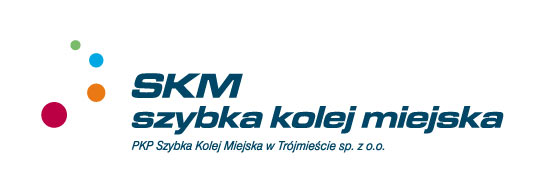 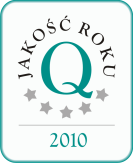 Kod zakresu upoważnieniaZakres upoważnienia do przetwarzania danych osobowych1zbieranie danych2wprowadzanie danych do zbioru3przeglądanie danych4modyfikowanie danych - poprawianie5usuwanie danych6generowanie wydruków - raportowanie7tworzenie kopii zbioru lub jego fragmentów8tworzenie kopii awaryjnych zbioru9odtwarzanie zbioru z kopii awaryjnych10przesyłanie danych w sieci11administrowanie systemem (dot. administratora systemu)12udostępnianie danychL.p.Nazwa środka Nr środka Uwagi12345